รายละเอียดของหลักสูตรหลักสูตร .......................................................................สาขา/สาขาวิชา...........................หลักสูตรใหม่/ปรับปรุง พ.ศ. (ระบุ ปี พ.ศ. ที่จะเปิด/ปรับปรุงหลักสูตร)........................................................................ชื่อสถาบันอุดมศึกษา		มหาวิทยาลัยนครพนม	คณะ/วิทยาลัย			หมวดที่ ๑  ข้อมูลทั่วไป๑.   รหัสและชื่อหลักสูตร  รหัสหลักสูตร:   	ภาษาไทย:         สาขาวิชา 	ภาษาอังกฤษ:    Program in คำชี้แจง  สำหรับหลักสูตรใหม่ที่ยังไม่มีรหัสหลักสูตรให้ใส่ – ส่วนหลักสูตรที่มีรหัสหลักสูตรให้ใส่เป็นเลข            รหัสหลักสูตร ๑๔ หลัก ที่ออกโดยสำนักงานคณะกรรมการการอุดมศึกษา)๒.    ชื่อปริญญาและสาขาวิชา  	ชื่อปริญญาภาษาไทย      ชื่อเต็ม:   ()			          ชื่อย่อ:    ()   	ชื่อปริญญาภาษาอังกฤษ  ชื่อเต็ม:   ()			          ชื่อย่อ:    ()คำชี้แจง    ให้ตรวจสอบชื่อปริญญา ชื่อย่อ ทั้งภาษาไทยและภาษาอังกฤษต้องสอดคล้องกัน และเป็นไปตามพระราชกฤษฎีกาชื่อปริญญาของมหาวิทยาลัย ได้แก่บัญชีบัณฑิต		    บช.บ.     Bachelor of Accountacy  			B.Acc.ครุศาสตรบัณฑิต		    ค.บ.	      Bachelor of Education			B.Ed.นิติศาสตรบัณฑิต		    น.บ.	      Bachelor of Laws				LL.Bนิเทศศาสตรบัณฑิต	    นศ.บ.     Bachelor of Communication Arts		B.Com.Arts.บริหารธุรกิจบัณฑิต	    บธ.บ.     Bachelor of Business Administration	B.B.A.	รัฐประศาสนศาสตรบัณฑิต   รป.บ.      Bachelor of Public Administration  	B.P.A.พยาบาลศาสตรบัณฑิต        พย.บ.      Bachelor of Nursing Science		B.N.S.	วิทยาศาสตรบัณฑิต	    วท.บ.     Bachelor of Science			B.Sc.วิศวกรรมศาสตรบัณฑิต	    วศ.บ.     Bachelor of Engineering		           B.Eng.ศิลปศาสตรบัณฑิต             ศศ.บ.     Bachelor of Arts			           B.A.เศรษฐศาสตรบัณฑิต            ศ.บ.      Bachelor of Economics		           B.Econ.อุตสาหกรรมศาสตรบัณฑิต    อส.บ.     Bachelor of Industrial                                                 Technology		    		B.Ind.Tech	หากเสนอชื่อปริญญาใหม่ จะต้องเป็นไปตามหลักเกณฑ์การกำหนดชื่อปริญญาของกระทรวงศึกษาธิการ และจะต้องแก้ไขเพิ่มเติมชื่อปริญญาในพระราชกฤษฎีกาของมหาวิทยาลัย ซึ่งจะใช้เวลาในการดำเนินการเป็นเวลานาน    ตัวอย่าง          ชื่อปริญญาภาษาไทย       ชื่อเต็ม:  วิทยาศาสตรบัณฑิต (จุลชีววิทยา)			           ชื่อย่อ:   วท.บ.  (จุลชีววิทยา)	ชื่อปริญญาภาษาอังกฤษ   ชื่อเต็ม:  Bachelor of Science (Microbiology)			           ชื่อย่อ:   B.Sc. (Microbiology)๓.   วิชาเอก (ถ้ามี) 		 :   (กรณีไม่มีวิชาเอกให้ระบุว่า – ไม่มี - )คำชี้แจง  กรณีหลักสูตรระดับปริญญาตรีที่มีวิชาเอก/แขนงวิชา๔.   จำนวนหน่วยกิตที่เรียนตลอดหลักสูตร       จำนวนหน่วยกิตรวมตลอดหลักสูตรไม่น้อยกว่าหน่วยกิตคำชี้แจง  ให้ระบุจำนวนหน่วยกิตรวมตลอดหลักสูตรให้สอดคล้องกับที่แสดงในโครงสร้างหลักสูตร            ในหมวดที่  ๓ ข้อ  ๓.๑.๑ ตามเกณฑ์ขั้นต่ำที่สามารถขอสำเร็จการศึกษาได้   ๕.  รูปแบบของหลักสูตร     ๕.๑ รูปแบบของหลักสูตร หลักสูตรระดับคุณวุฒิปริญญาตรีตามกรอบมาตรฐานคุณวุฒิระดับอุดมศึกษาแห่งชาติ พ.ศ. ๒๕๕๒ และเกณฑ์มาตรฐานหลักสูตรระดับปริญญาตรี พ.ศ. ๒๕๕๘ (หรือ ถ้ามี มคอ.๑ ให้ระบุสาขาวิชา....)     ๕.๒  ประเภทของหลักสูตร            ๕.๒.๑ หลักสูตรปริญญาตรีทางวิชาการ	          หลักสูตรปริญญาตรีทางวิชาการ หลักสูตร....................ปี   คำชี้แจง (มุ่งเน้นผลิตบัณฑิตให้มีความรอบรู้ทั้งภาคทฤษฎีและภาคปฏิบัติ เน้นความรู้และทักษะด้านวิชาการ สามารถนำความรู้ไปประยุกต์ใช้ในสถานการณ์จริงได้อย่างสร้างสรรค์)                        หลักสูตรปริญญาตรีแบบก้าวหน้าทางวิชาการ หลักสูตร....................ปี    คำชี้แจง (เป็นหลักสูตรปริญญาตรีสำหรับผู้ที่มีความสามารถพิเศษ มุ่งเน้นผลิตบัณฑิตที่มีความรู้ ความสามารถระดับสูง โดยใช้หลักสูตรปกติที่เปิดสอนอยู่แล้ว ให้รองรับศักยภาพของผู้เรียน โดยกำหนดให้ผู้เรียนได้ศึกษาบางรายวิชาในระดับบัณฑิตศึกษาที่เปิดสอนอยู่แล้ว และสนับสนุนให้ผู้เรียนได้ ทำวิจัยที่ลุ่มลึกทางวิชาการ)   ๕.๒.๒ หลักสูตรปริญญาตรีทางวิชาชีพหรือปฏิบัติการ                หลักสูตรปริญญาตรีทางวิชาชีพหรือปฏิบัติการ                 หลักสูตรปริญญาตรีทางวิชาชีพหรือปฏิบัติการ (ต่อเนื่อง)คำชี้แจง  (มุ่งผลิตบัณฑิตให้มีความรอบรู้ทั้งภาคทฤษฎีและภาคปฏิบัติ เน้นความรู้ สมรรถนะและทักษะด้านวิชาชีพตามข้อกำหนดของมาตรฐานวิชาชีพหรือมีสมรรถนะและทักษะด้านการปฏิบัติเชิงเทคนิคในศาสตร์สาขาวิชานั้น ๆ โดยผ่านการฝึกงานในสถานประกอบการ หรือสหกิจศึกษา หลักสูตรแบบนี้เท่านั้น ที่จัดหลักสูตรปริญญาตรี (ต่อเนื่อง) ได้ เพราะมุ่งผลิตบัณฑิตที่มีทักษะการปฏิบัติการอยู่แล้วให้มีความรู้ด้านวิชาการมากยิ่งขึ้น รวมทั้งได้รับการฝึกปฏิบัติขั้นสูงเพิ่มเติม	หลักสูตรปริญญาตรี (ต่อเนื่อง) ถือเป็นส่วนหนึ่งของหลักสูตรปริญญาตรีและจะต้องสะท้อนปรัชญาและเนื้อหาสาระของหลักสูตรปริญญาตรีนั้น ๆ โดยครบถ้วน และให้ระบุว่า “ต่อเนื่อง” ในวงเล็บต่อท้ายชื่อหลักสูตร)                          หลักสูตรปริญญาตรีแบบก้าวหน้าทางวิชาชีพหรือปฏิบัติการ คำชี้แจง (เป็นหลักสูตรสำหรับผู้เรียนที่มีความสามารถพิเศษ มุ่งเน้นผลิตบัณฑิตที่มีความรู้ สมรรถนะทางวิชาชีพหรือปฏิบัติการขั้นสูง โดยใช้หลักสูตรปกติที่เปิดสอนอยู่แล้ว ให้รองรับศักยภาพของผู้เรียนโดยกำหนดให้ผู้เรียนได้ศึกษาบางรายวิชาในระดับบัณฑิตศึกษาที่เปิดสอนอยู่แล้ว และทำวิจัยที่ลุ่มลึกหรือได้รับการฝึกปฏิบัติขั้นสูงในหน่วยงาน องค์กร หรือสถานประกอบการ	หลักสูตรปริญญาตรีแบบก้าวหน้าทางวิชาการหรือทางวิชาชีพหรือปฏิบัติการ ต้องมีการเรียนรายวิชาระดับบัณฑิตศึกษาไม่น้อยกว่า ๑๒ หน่วยกิต)     ๕.๓  ภาษาที่ใช้ในการจัดการเรียนการสอน               จัดการเรียนการสอนเป็นภาษาไทย             จัดการเรียนการสอนเป็นภาษาอังกฤษ             จัดการเรียนการสอนเป็นภาษาไทยและภาษาอังกฤษคำชี้แจง  ให้หลักสูตรพิจารณาเลือกว่าจะใช้ภาษาใดเป็นหลักในการจัดการเรียนการสอนในหลักสูตร  และหากมีการจัดการเรียนการสอนภาษาต่างประเทศ ให้ระบุภาษาที่ใช้สอนด้วย      ๕.๔  การรับเข้าศึกษา (เลือกระบุอย่างใดอย่างหนึ่ง)              รับเฉพาะนักศึกษาไทย              รับเฉพาะนักศึกษาต่างประเทศ               รับทั้งนักศึกษาไทยและนักศึกษาต่างประเทศ...ระบุรายละเอียดหรือเงื่อนไขคำชี้แจง  ให้หลักสูตรพิจารณาเลือกลักษณะการรับเข้าศึกษา หากหลักสูตรรับนักศึกษาต่างชาติ ให้ระบุรายละเอียดหรือเงื่อนไขต่าง ๆ ให้ชัดเจน เช่น สามารถพูดและใช้ภาษาไทยได้เป็นอย่างดี เป็นต้น       ๕.๕  ความร่วมมือกับสถาบันอื่น (เลือกระบุอย่างใดอย่างหนึ่ง)              เป็นหลักสูตรเฉพาะของมหาวิทยาลัยที่จัดการเรียนการสอนโดยตรง              เป็นหลักสูตรความร่วมมือกับสถาบันอื่น                   ชื่อสถาบันอื่น.........................................................................................คำชี้แจง  หัวข้อนี้เป็นเรื่องการทำความร่วมมือทางวิชาการในการผลิตบัณฑิตของหลักสูตรนี้ พร้อมทั้งให้แนบเอกสาร MOU ความร่วมมือระหว่างสถาบันที่ลงลายมือชื่อเรียบร้อยแล้ว ภาคผนวก.... แต่ถ้าหากเป็นเพียงการไปศึกษาดูงานขอให้นำข้อมูลในข้อนี้ออก เนื่องจากไม่ถือเป็นความร่วมมือในการจัดการเรียนการสอนร่วมกัน (หลักสูตรความร่วมมือกับสถาบันการศึกษา/หน่วยงานอื่น ๆ โดยต้องระบุชื่อสถาบันการศึกษา/หน่วยงานที่ทำความร่วมมือด้วย สำหรับความร่วมมือกับสถาบันการศึกษา/หน่วยงานอื่น ๆ ในต่างประเทศต้องสอดคล้องกับประกาศกระทรวงศึกษาธิการ เรื่อง แนวทางความตกลงร่วมมือทางวิชาการระหว่างสถาบันอุดมศึกษาไทยกับสถาบันอุดมศึกษาต่างประเทศ พ.ศ. 2550)      ๕.๖  การให้ปริญญาแก่ผู้สำเร็จการศึกษา            ให้ปริญญาเพียงสาขาวิชาเดียว            ให้ปริญญามากกว่า ๑ สาขาวิชา (เช่น ทวิปริญญา) ระบุ..................................            อื่น ๆ ระบุ........................................................................................................คำชี้แจง  กรณีที่หลักสูตรจัดการเรียนการสอนร่วมหรือมีความร่วมมือกับคณะหรือสถาบันอุดมศึกษาอื่นที่มีข้อตกลงความร่วมมือ และให้ปริญญามากกว่า 1 สาขาวิชา เช่น ทวิปริญญา หรือปริญญาอื่น ๆ  ให้ระบุวิธีการให้ปริญญาให้ชัดเจน  ๖.  สถานภาพของหลักสูตรและการพิจารณาอนุมัติ/เห็นชอบหลักสูตร      ๖.๑ เป็นหลักสูตรใหม่/ปรับปรุง พ.ศ. กรณีหลักสูตรปรับปรุง ระบุว่าเป็นหลักสูตร (หลักสูตรปรับปรุง พ.ศ.ปรับปรุงจากหลักสูตร (หลักสูตรใหม่/ปรับปรุง พ.ศ. (หลักสูตรเดิมก่อนที่จะปรับปรุงเป็นหลักสูตรนี้)     ๖.๒ เวลาที่เริ่มใช้หลักสูตรนี้ : ภาคการศึกษาที่ปีการศึกษา     ๖.๓ การพิจารณาหลักสูตรจากคณะกรรมการของมหาวิทยาลัย คณะกรรมการประจำคณะ/วิทยาลัยเห็นชอบหลักสูตร ในการประชุมครั้งที่ วันที่ เดือนพ.ศ.  สภาวิชาการ มหาวิทยาลัยนครพนม เห็นชอบหลักสูตร ในการประชุมครั้งที่วันที่  เดือนพ.ศ. คณะกรรมการพิจารณากลั่นกรองด้านวิชาการและหลักสูตร ประจำสภามหาวิทยาลัยนครพนม เห็นชอบหลักสูตรในการประชุมครั้งที่วันที่ เดือนพ.ศ.    สภามหาวิทยาลัยนครพนม อนุมัติหลักสูตรในการประชุมครั้งที่วันที่ เดือน พ.ศ.  องค์กรวิชาชีพ (ถ้ามี) รับรองหลักสูตร ตามบันทึกที่เมื่อวันที่ เดือน พ.ศ. ๗.  ความพร้อมในการเผยแพร่หลักสูตรที่มีคุณภาพและมาตรฐาน      (กรณีมี มคอ.1) หลักสูตรจะได้รับการเผยแพร่ว่าเป็นหลักสูตรที่มีคุณภาพและมาตรฐานตามมาตรฐานคุณวุฒิระดับปริญญาตรี/บัณฑิตศึกษา สาขาวิชาพ.ศ. ๒๕.. ในปีการศึกษา     (กรณีไม่มี มคอ.๑) หลักสูตรจะได้รับการเผยแพร่ว่าเป็นหลักสูตรที่มีคุณภาพและมาตรฐานตามกรอบมาตรฐานคุณวุฒิระดับอุดมศึกษา พ.ศ. ๒๕๕๒ ในปีการศึกษาคำชี้แจง ให้ระบุปีที่ได้ดำเนินการหลักสูตรโดยให้นับจากปีการศึกษาในข้อ ๖.๒ ซึ่งได้ดำเนินการและผ่านการประเมินในระดับดี ไม่น้อยกว่า ๒ ปี ติดต่อกันตามตัวชี้วัดที่กำหนดไว้ใน หมวดที่ ๗ ข้อ ๗ เพื่อที่ สกอ. จะได้เผยแพร่ว่าเป็นหลักสูตรที่มีคุณภาพและมาตรฐานตามกรอบมาตรฐานคุณวุฒิระดับ อุดมศึกษาแห่งชาติ   ๘.  อาชีพที่สามารถประกอบได้หลังสำเร็จการศึกษา     ๘.๑ ๙.   ชื่อ นามสกุล ตำแหน่ง และคุณวุฒิการศึกษาของอาจารย์ผู้รับผิดชอบหลักสูตรและอาจารย์ประจำหลักสูตร      ๙.๑ อาจารย์ผู้รับผิดชอบหลักสูตร      คำชี้แจง  อาจารย์ผู้รับผิดชอบหลักสูตรต้องมีคุณสมบัติสอดคล้องตามเกณฑ์มาตรฐานหลักสูตร พร้อมทั้งระบุผลงานทางวิชาการของอาจารย์ผู้รับผิดชอบหลักสูตร และต้องมีผลงานทางวิชาการที่ไม่ใช่ส่วนหนึ่งของการศึกษาเพื่อรับปริญญา และเป็นผลงานทางวิชาการที่ได้รับการเผยแพร่ตามหลักเกณฑ์ที่กำหนดในการพิจารณาแต่งตั้งให้บุคคลดำรงตำแหน่งทางวิชาการอย่างน้อย ๑ รายการในรอบ ๕ ปีย้อนหลัง โดยระบุปี พ.ศ.ย้อนหลัง ๕ ปี จนถึงปี พ.ศ.ที่จัดทำหลักสูตร (โดยรายละเอียดผลงานทางวิชาการให้ใส่ไว้ในภาคผนวก)      หมายเหตุ   * หมายถึง อาจารย์ที่มีประสบการณ์ในด้านปฏิบัติการทางวิชาชีพ* หมายถึง เป็นผู้มีประสบการณ์ทางด้านวิชาชีพ (กรณีหลักสูตรปริญญาตรีทางวิชาชีพหรือปฏิบัติการ)คำชี้แจง “อาจารย์ผู้รับผิดชอบหลักสูตร” หมายถึง อาจารย์ประจำหลักสูตรที่มีภาระหน้าที่ในการบริหารและพัฒนาหลักสูตรและการเรียนการสอน ตั้งแต่การวางแผน การควบคุมคุณภาพ การติดตามประเมินผลและการพัฒนาหลักสูตร อาจารย์ผู้รับผิดชอบหลักสูตรต้องอยู่ประจำหลักสูตรนั้นตลอดระยะเวลาที่จัดการศึกษา โดยจะเป็นอาจารย์ผู้รับผิดชอบหลักสูตรเกินกว่า ๑ หลักสูตรในเวลาเดียวกันไม่ได้ ยกเว้น พหุวิทยาการหรือสหวิทยาการ ให้เป็นอาจารย์ผู้รับผิดชอบหลักสูตรได้อีกหนึ่งหลักสูตรและอาจารย์ผู้รับผิดชอบหลักสูตรสามารถซ้ำได้ไม่เกิน ๒ คน 	๑. อาจารย์ประจำมีวุฒิปริญญาโทหรือเทียบเท่า หรือมีตำแหน่งผู้ช่วยศาสตราจารย์ จำนวนอย่างน้อย ๕ คน  	๒. กรณีที่หลักสูตรจัดให้มีวิชาเอกมากกว่า ๑ วิชาเอก ให้จัดอาจารย์ผู้รับผิดชอบหลักสูตรที่มีคุณวุฒิและคุณสมบัติตรงหรือสัมพันธ์กับสาขาวิชาที่เปิดสอนไม่น้อยกว่าวิชาเอกละ ๓ คน   	๓. กรณีที่สาขาวิชาที่ไม่สามารถสรรหาอาจารย์ผู้รับผิดชอบหลักสูตรครบตามจำนวน ต้องเสนอจำนวนและคุณวุฒิของอาจารย์ผู้รับผิดชอบหลักสูตรที่มีนั้นให้ กกอ. พิจารณาเป็นรายกรณี	๔. กรณีที่จบในประเทศไทยให้ใช้ภาษาไทย ตัวเลขไทย กรณีที่จบต่างประเทศให้ใช้ภาษาอังกฤษและตัวเลขอารบิค     กรณีหลักสูตรปริญญาทางวิชาชีพหรือปฏิบัติการที่เน้นทักษะด้านการปฏิบัติเชิงเทคนิคในศาสตร์สาขาวิชานั้น     ๑. ให้ใส่เครื่องหมาย * หลังชื่อสกุล เพื่อให้ทราบว่าอาจารย์ผู้รับผิดชอบหลักสูตรเป็นผู้มีประสบการณ์ในด้านปฏิบัติการ และอาจารย์ผู้รับผิดชอบหลักสูตรอย่างน้อย ๒ ใน ๕ คน ต้องมีประสบการณ์ในด้านปฏิบัติการ โดยอาจเป็นอาจารย์ประจำของสถาบันอุดมศึกษา ๒. เป็นบุคลากรของหน่วยงานที่ไม่ใช่สถาบันอุดมซึ่งมีข้อตกลงในการผลิตบัณฑิตของหลักสูตรนั้นร่วมกัน แต่ทั้งนี้ต้องไม่เกิน ๒ คน        กรณีหลักสูตรร่วมผลิตหลักสูตรกับหน่วยงานอื่นที่ไม่ใช่สถาบันอุดมศึกษา  หากจำเป็น บุคลากรที่มาจากหน่วยงานนั้นอาจได้รับการยกเว้นคุณวุฒิโทและผลงานทางวิชาการแต่ต้องมีคุณวุฒิขั้นต่ำปริญญาตรี หรือเทียบเท่าและประสบการณ์การทำงานในหน่วยงานแห่งนั้นมาแล้วไม่น้อยกว่า ๖ ปี       ตัวอย่างหมายเหตุ : 	  * หมายถึง อาจารย์ที่มีประสบการณ์ในด้านปฏิบัติการทางวิชาชีพ ๙.๒ อาจารย์ประจำหลักสูตร จำนวน คนหมายเหตุ :  *  หมายถึง เป็นผู้มีประสบการณ์ทางด้านวิชาชีพ (กรณีสำหรับหลักสูตรที่เป็นสาย                              ปฏิบัติการหรือวิชาชีพ) ให้ใส่ * หลังชื่อสกุลที่เป็นผู้มีประสบการณ์ทางด้านวิชาชีพ (กรณีสำหรับหลักสูตรที่เป็นสาย ปฏิบัติการหรือวิชาชีพ) 	ให้นำรายชื่ออาจารย์ผู้รับผิดชอบหลักสูตรในตาราง ๙.๑ มาใส่ในตาราง ๙.๒ อาจารย์ประจำหลักสูตร ด้วย๑๐.  สถานที่จัดการเรียนการสอน  	 คณะ/วิทยาลัยมหาวิทยาลัยนครพนม       นอกจากนี้ยังจัดการเรียนการสอนที่คณะ/วิทยาลัยอื่นๆ คือ คำชี้แจง ระบุสถานที่จัดการเรียนการสอนให้ชัดเจนหากมีการสอนในคณะ/วิทยาลัยอื่น ๆ หรือสอนมากกว่า ๑ แห่ง ระบุข้อมูลให้ครบถ้วน  ๑๑.  สถานการณ์ภายนอกหรือการพัฒนาที่จำเป็นต้องนำมาพิจารณาในการวางแผนหลักสูตร  คำชี้แจง ให้อธิบายสถานการณ์ หรือการพัฒนาทางเศรษฐกิจที่จำเป็นและสอดคล้องกับการวางแผนหลักสูตรอย่างสั้น ๆ กระชับ ชัดเจน และหากนำข้อมูลที่ต้องมีการอ้างอิง ให้ระบุให้ครบถ้วน     ๑๑.๑ สถานการณ์หรือการพัฒนาทางเศรษฐกิจคำชี้แจง ให้อธิบายสถานการณ์ หรือการพัฒนาทางเศรษฐกิจที่จำเป็นและสอดคล้องกับการวางแผนหลักสูตรอย่างสั้น ๆ กระชับ ชัดเจน และหากนำข้อมูลที่ต้องมีการอ้างอิง ให้ระบุให้ครบถ้วน          ๑๑.๒ สถานการณ์หรือการพัฒนาทางสังคมและวัฒนธรรม คำชี้แจง ให้อธิบายสถานการณ์ หรือการพัฒนาทางเศรษฐกิจที่จำเป็นและสอดคล้องกับการวางแผนหลักสูตรอย่างสั้น ๆ กระชับ ชัดเจน และหากนำข้อมูลที่ต้องมีการอ้างอิง ให้ระบุให้ครบถ้วน  ๑๒.  ผลกระทบจาก ข้อ ๑๑.๑ และ ๑๑.๒ ต่อการพัฒนาหลักสูตรและความเกี่ยวข้องกับพันธกิจของสถาบัน ๑๒.๑ การพัฒนาหลักสูตรคำชี้แจง ให้สรุปข้อมูลหรือผลกระทบจากข้อ 11.1 และ 11.2 มาเชื่อมโยงให้เห็นความสำคัญ ความจำเป็นที่ต้องมีการพัฒนาหลักสูตร        ๑๒.๒ ความเกี่ยวข้องกับพันธกิจของสถาบันคำชี้แจง ให้สรุปข้อมูลหรือผลกระทบจากข้อ ๑๑.๑ และ ๑๑.๒ มาเชื่อมโยงให้เห็นความสอดคล้อง ความจำเป็นที่เชื่อมโยงกับพันธกิจของมหาวิทยาลัย ๑๓.  ความสัมพันธ์กับหลักสูตรอื่นที่เปิดสอนในคณะ/วิทยาลัย/สาขาวิชาอื่นของสถาบัน         (เช่น รายวิชาที่เปิดสอนเพื่อให้บริการคณะ/วิทยาลัยอื่น หรือต้องเรียนจากคณะ/วิทยาลัยอื่น)คำชี้แจง	อธิบายการบริหารจัดการ  แผนความร่วมมือหรือประสานงานร่วมกับสาขาวิชาอื่นๆ ที่เกี่ยวข้อง เช่น หลักสูตรนี้มีรายวิชาที่กำหนดให้นักศึกษาในหลักสูตรอื่นเรียนหรือไม่ ถ้ามีจะดำเนินการอย่างไรเพื่อให้มั่นใจว่ารายวิชาดังกล่าวสนองตอบต่อความต้องการของนักศึกษาในหลักสูตรอื่น       ๑๓.๑  รายวิชาในหลักสูตรอื่นที่นำมากำหนดในหลักสูตรนี้ได้แก่รายวิชาในหมวดวิชาศึกษาทั่วไป จำนวนไม่น้อยกว่า  หน่วยกิต  รายวิชาในหมวดวิชาเฉพาะ (รายวิชาแกนร่วม) จำนวน  หน่วยกิต  	๑๓.๒ รายวิชาในหลักสูตรนี้ที่หลักสูตรอื่นนำไปใช้ได้แก่ หลักสูตรสาขาวิชา จำนวน หน่วยกิต 	๑๓.๓ การบริหารจัดการหมวดที่ ๒   ข้อมูลเฉพาะของหลักสูตร๑.  ปรัชญา ความสำคัญ และวัตถุประสงค์ของหลักสูตร       ๑.๑ ปรัชญา     ๑.๒  ความสำคัญของหลักสูตร              ๑.๒.๑                ...   คำชี้แจง ให้ระบุความสำคัญที่ต้องเปิดหลักสูตรนี้ รายละเอียดหรือข้อมูลต้องสะท้อนให้เห็นจุดเน้นหรือลักษณะเฉพาะที่สำคัญของหลักสูตร และต้องสอดคล้องกับปรัชญาและวัตถุประสงค์  เหตุผลในการปรับปรุงหลักสูตร   (กรณีหลักสูตรใหม่ให้ตัดออก)คำชี้แจง ให้ระบุรายละเอียดเหตุผลในการปรับปรุงหลักสูตร และระบุว่าปรับปรุงมาจากหลักสูตร              สาขาวิชา ปี พ.ศ. ใดการเขียนเหตุผลในการปรับปรุงหลักสูตร ควรอ้างเหตุจำเป็นต่าง ๆ ดังนี้          ๑.  เกณฑ์การประกันคุณภาพการศึกษาที่กำหนดให้มีการปรับปรุงหลักสูตร ทุกรอบระยะเวลา                ๕ ปี	๒. ประกาศกระทรวงศึกษาธิการ เรื่อง เกณฑ์มาตรฐานหลักสูตรระดับปริญญาตรี พ .ศ.๒๕๕๘	๓.  และให้อ้างถึงข้อเสนอแนะจากทุกภาคส่วน ได้แก่ คณาจารย์ ผู้ใช้บัณฑิต ผู้ทรงคุณวุฒิและบัณฑิตมาพิจารณาดำเนินการปรับปรุงหลักสูตร     ๑.๓ วัตถุประสงค์ของหลักสูตร  เพื่อผลิตบัณฑิตหลักสูตร[คลิกพิมพ์]สาขาวิชา[คลิกพิมพ์] ให้มีสมรรถนะ ดังนี้  กำหนดวัตถุประสงค์ของหลักสูตรให้ครอบคลุมมาตรฐานผลการเรียนรู้ 5 ด้าน เพื่อจะได้นำไปกระจายความรับผิดชอบลงสู่รายวิชา ต่อไป๑.๓.๑  [คลิกพิมพ์] มีคุณธรรม จริยธรรมทั้งด้านวิชาการและวิชาชีพ ๑.๓.๒  [คลิกพิมพ์] มีความรู้ ความเข้าใจในทฤษฎีและหลักการที่เกี่ยวข้อง  ครอบคลุม สอดคล้อง และเป็นระบบในสาขาวิชาที่ศึกษา ๑.๓.๓  [คลิกพิมพ์] ตรวจสอบปัญหาที่ซับซ้อน และพัฒนาแนวทางในการแก้ไขปัญหาได้อย่างสร้างสรรค์จากความเข้าใจที่ลึกซึ้งของตนเอง และความรู้จากสาขาอื่นที่เกี่ยวข้องโดยอาศัยคำแนะแนะแต่เพียงเล็กน้อย  ๑.๓.๔ [คลิกพิมพ์] สามารถทำงานเป็นทีมกับผู้อื่นอย่างมีประสิทธิภาพ มีความสามารถในการปรับตัว ร่วมกิจกรรม และปฏิสัมพันธ์กับผู้อื่นอย่างสร้างสรรค์๑.๓.๕ [คลิกพิมพ์] สามารถค้นหา ใช้เทคนิคทางคณิตศาสตร์และสถิติที่เหมาะสมในการวิเคราะห์ และแก้ปัญหาที่ซับซ้อน ตลอดจนการเลือกใช้กลไกที่เหมาะสมในการสื่อสาร ผลการวิเคราะห์ต่อผู้รับข้อมูลข่าวสารกลุ่มต่าง ๆ ๑.๓.๖ [คลิกพิมพ์] กรณีหลักสูตรวิชาชีพ : ความรู้และทักษะที่จำเป็นต่อการปฏิบัติงานอย่างมีประสิทธิภาพในวิชาชีพนั้น ๆ ในผลงานวิจัยต่าง ๆ ในสาขาวิชานั้น ความสามารถในการแปลความหมาย การวิเคราะห์ และประเมินความสำคัญของการวิจัยในการขยายองค์ความรู้ในสาขาวิชาคำชี้แจง      กำหนดวัตถุประสงค์ของหลักสูตรอย่างน้อยให้ครอบคลุมมาตรฐานผลการเรียนรู้ ๕ หรือ ๖ ด้าน เพื่อจะได้นำไปกระจายความรับผิดชอบลงสู่รายวิชาต่อไป      ๑.๔ คุณลักษณะบัณฑิตที่พึงประสงค์ของหลักสูตรมีลักษณะเด่น             ๑.๔.๑  	    ...   ๒.  แผนพัฒนาปรับปรุง คำชี้แจง ให้ระบุแผนพัฒนาหรือแผนการเปลี่ยนแปลงหลัก ๆ ที่เสนอในหลักสูตร เมื่อหลักสูตรนี้อนุมัติไปแล้ว จะมีแผนการพัฒนาอย่างไร พร้อมระบุเวลาคาดว่าจะดำเนินการแล้วเสร็จ (เช่น ภายใน ๕ ปี) โดยให้ระบุกลยุทธ์สำคัญที่ต้องดำเนินการเพื่อความสำเร็จของแผนนั้น ๆ รวมทั้งตัวบ่งชี้ควรจะเป็นส่วนหนึ่งของการประเมินในหมวดที่ ๗ ด้วย และจำนวนข้อของช่องกลยุทธ์และช่องหลักฐาน/ตัวบ่งชี้ ต้องสอดคล้องและเท่ากันหมวดที่ ๓   ระบบการจัดการศึกษา การดำเนินการ และโครงสร้างของหลักสูตร๑.  ระบบการจัดการศึกษา     ๑.๑  ระบบ            จัดการศึกษาระบบทวิภาค โดยปีการศึกษาหนึ่ง ๆ แบ่งออกเป็น ๒ ภาคการศึกษาปกติ คือ ภาคการศึกษาที่ ๑ และภาคการศึกษาที่ ๒ โดยหนึ่งภาคการศึกษาปกติ มีระยะเวลาศึกษาไม่น้อยกว่า ๑๕ สัปดาห์ ข้อกำหนดต่างๆ เป็นไปตามระเบียบมหาวิทยาลัยนครพนม ว่าด้วย การศึกษาระดับปริญญาตรี  พ.ศ. ๒๕๖๒  (เอกสารหมายเลข .............)            ถ้ามีการจัดการเรียนการสอนในระบบอื่นๆ  ให้นำเสนอต่อสภามหาวิทยาลัยเพื่ออนุมัติ     ๑.๒   การจัดการศึกษาภาคฤดูร้อน              (ทำเครื่องหมาย  ที่เห็นว่ามีการจัดการเรียนการสอนในภาคฤดูร้อนหรือไม่)	    มีภาคฤดูร้อน  จำนวน............ภาคการศึกษา ภาคการศึกษาละ................สัปดาห์ (ถ้ามีให้แสดงแผนการการศึกษาในหลักสูตรด้วย)	              ไม่มีภาคฤดูร้อน    ๑.๓   การเทียบเคียงหน่วยกิตในระบบทวิภาค              ไม่มี               มี (ถ้ามีการจัดการศึกษาที่ใช้ระบบอื่น ๆ ที่มิใช่การใช้ระบบการศึกษาแบบทวิภาคในการจัดการเรียนการสอนให้แสดงการเทียบเคียงกับระบบทวิภาคให้ชัดเจน)๒.  การดำเนินการหลักสูตร      ๒.๑  วัน – เวลาในการดำเนินการเรียนการสอน             วัน-เวลาราชการ   	   นอกวัน-เวลาราชการ   	            (ทำเครื่องหมาย  ที่เห็นว่ามีการดำเนินการหลักสูตรในวัน – เวลาราชการ หรือ นอกวัน – เวลาราชการ)                  ภาคการศึกษาที่  ๑	    เดือนมิถุนายน ถึง เดือนตุลาคม        ภาคการศึกษาที่  ๒    เดือนพฤศจิกายน ถึง เดือนมีนาคม                  ภาคการศึกษาฤดูร้อน   เดือนเมษายน ถึง เดือนพฤษภาคม (ถ้ามี)๒.๒  คุณสมบัติของผู้เข้าศึกษา       	 เป็นไปตามระเบียบมหาวิทยาลัยนครพนม ว่าด้วยการศึกษาระดับปริญญาตรี พ.ศ. ๒๕๖๒ (ระบุเป็นข้อ ๆ ที่เกี่ยวข้องกับสาขาวิชา)   ๒.๓  ปัญหาของนักศึกษาแรกเข้า          ทำเครื่องหมาย  ที่เห็นว่าเป็นลักษณะเฉพาะของนักศึกษาที่จะสมัครเข้าเรียนในหลักสูตร ที่ต้องนำมาประกอบการพิจารณา เพื่อการกำหนดหลักสูตร (เช่น นักศึกษาที่มีข้อจำกัดทางทักษะ IT หรือ ภาษา คณิตศาสตร์ หรือการปรับตัวในการเรียน ) และช่องอื่น ๆ หากไม่มีให้ตัดทิ้ง	     ความรู้ด้านภาษาอังกฤษไม่เพียงพอ		               ความรู้ด้านคณิตศาสตร์/วิทยาศาสตร์ไม่เพียงพอ               การปรับตัวจากการเรียนในระดับมัธยมศึกษา               นักศึกษาไม่ประสงค์จะเรียนในสาขาวิชาที่สอบคัดเลือกได้               อื่น ๆ ระบุ ๒.๔  กลยุทธ์ในการดำเนินการเพื่อแก้ไขปัญหา/ข้อจำกัดของนักศึกษาในข้อ ๒.๓          ทำเครื่องหมาย  ที่เห็นว่าเป็นกลยุทธ์ในการดำเนินการเพื่อแก้ไขปัญหา/ข้อจำกัดของนักศึกษาในข้อ ๒.๓ 	    จัดสอนเสริมเตรียมพื้นฐานก่อนการเรียน	    จัดการปฐมนิเทศนักศึกษาใหม่ แนะนำการวางเป้าหมายชีวิต เทคนิคการเรียนในมหาวิทยาลัย  และการแบ่งเวลา              จัดให้มีระบบอาจารย์ที่ปรึกษาเพื่อทำหน้าที่สอดส่องดูแล ตักเตือน ให้คำแนะนำแก่นักศึกษา  และให้เน้นย้ำในกรณีที่นักศึกษามีปัญหาตามข้างต้นเป็นกรณีพิเศษ              จัดกิจกรรมที่เกี่ยวข้องกับการสร้างความสัมพันธ์ของนักศึกษาและการดูแลนักศึกษา เช่น  วันแรกพบระหว่างนักศึกษากับอาจารย์ วันพบผู้ปกครอง การติดตามการเรียนของนักศึกษาชั้นปีที่ ๑ จากอาจารย์ผู้สอนและจัดกิจกรรมเสริมถ้าจำเป็น              อื่น ๆ ระบุ      ๒.๕  แผนการรับนักศึกษาและผู้สำเร็จการศึกษาในระยะ ๕ ปี :  ภาคปกติ ปีละ  คนสำหรับหลักสูตรปรับปรุง ให้ระบุข้อมูลนักศึกษาเดิมที่คงค้างใน (   ) เมื่อนำเสนอคณะกรรมการสภาวิชา ฯ และให้ลบข้อมูลนักศึกษาเดิมที่คงค้างใน (   ) ออก เมื่อนำเสนอสภามหาวิทยาลัย และ เมื่อกรอกในระบบ checo ตัวอย่าง แผนการรับนักศึกษาและผู้สำเร็จการศึกษาในระยะ ๕ ปี  :  ภาคปกติ ปีละ ๔๐ คน๒.๖ งบประมาณตามแผน      งบประมาณ : ใช้งบประมาณจากในคณะ/วิทยาลัย มหาวิทยาลัยนครพนม (ไม่นำค่าสิ่งก่อสร้างมาคำนวณ)  ๒.๖.๑  งบประมาณรายรับ  (หน่วย : บาท)๒.๖.๒  งบประมาณรายจ่าย  (หน่วย : บาท)       คำชี้แจง ๑. สามารถดาวน์โหลดโปรแกรมงบประมาณ ได้ที่ http://www.npu.ac.th/acad/maincourse.php ๒. ดูประกาศมหาวิทยาลัยนครพนม เรื่อง ค่าธรรมเนียมการศึกษาสำหรับนักศึกษาระดับปริญญาตรี      พ.ศ. ๒๕๖๑๒.๗  ระบบการศึกษา ทำเครื่องหมาย  ที่เห็นว่าเป็นการศึกษาแบบใด             แบบชั้นเรียน             แบบทางไกลผ่านสื่อสิ่งพิมพ์เป็นหลัก             แบบทางไกลผ่านสื่อแพร่ภาพและเสียงเป็นสื่อหลัก             แบบทางไกลทางอิเล็กทรอนิกส์เป็นสื่อหลัก (E-learning)             แบบทางไกลทางอินเตอร์เนต             อื่นๆ (ระบุ)๒.๘  การเทียบโอนหน่วยกิต รายวิชาและการลงทะเบียนเรียนข้ามมหาวิทยาลัย (ถ้ามี)       เป็นไปตามระเบียบมหาวิทยาลัยนครพนม ว่าด้วยการศึกษาระดับปริญญาตรี พ.ศ. ๒๕๖๒ หมวด ๖ ข้อ ๒๘  (ระบุเป็นข้อ ๆ )  (เอกสารหมายเลข .............)๓.  หลักสูตรและอาจารย์ผู้สอน           หลักสูตรสาขาวิชาเป็นหลักสูตรปริญญาตรี/บัณฑิตศึกษา แบบศึกษาเต็มเวลา ให้ศึกษาได้ไม่เกิน ๘ ปีการศึกษา สำเร็จการศึกษาได้ไม่ก่อน 6 ภาคการศึกษา และ/หรือ (ถ้ามีให้ระบุ) แบบศึกษาบางเวลา ให้ศึกษาได้ไม่เกิน ๑๒ ปีการศึกษา สำเร็จการศึกษาได้ไม่ก่อน ๑๔ ภาคการศึกษาคำชี้แจง ให้กำหนดระยะเวลาการศึกษาให้สอดคล้องกับหลักสูตรปริญญาตรี แต่ละแบบตามเกณฑ์มาตรฐานหลักสูตร พ.ศ. ๒๕๕๘ ได้แก่	๑) หลักสูตรปริญญาตรี (๔ ปี) ให้มีจำนวนหน่วยกิตรวมไม่น้อยกว่า ๑๒๐ หน่วยกิต ใช้เวลาศึกษาไม่เกิน ๘ ปีการศึกษา สำหรับการลงทะเบียนเรียนเต็มเวลา และไม่เกิน ๑๒ ปีการศึกษา สำหรับการลงทะเบียนเรียนไม่เต็มเวลา  	๒) หลักสูตรปริญญาตรี (๕ ปี) ให้มีจำนวนหน่วยกิตรวมไม่น้อยกว่า ๑๕๐ หน่วยกิต ใช้เวลาศึกษาไม่เกิน ๑๐ ปีการศึกษา สำหรับการลงทะเบียนเรียนเต็มเวลา และไม่เกิน ๑๕ ปีการศึกษา สำหรับการลงทะเบียนเรียนไม่เต็มเวลา  	๓) หลักสูตรปริญญาตรี (ไม่น้อยกว่า ๖ ปี) ให้มีจำนวนหน่วยกิตรวมไม่น้อยกว่า ๑๕๐ หน่วยกิต ใช้เวลาศึกษาไม่เกิน ๑๒ ปีการศึกษา สำหรับการลงทะเบียนเรียนเต็มเวลา และไม่เกิน ๑๘ ปีการศึกษา สำหรับการลงทะเบียนเรียนไม่เต็มเวลา  	๔) หลักสูตรปริญญาตรี (ต่อเนื่อง) ให้มีจำนวนหน่วยกิตรวมไม่น้อยกว่า ๗๒ หน่วยกิต ใช้เวลาศึกษาไม่เกิน ๔ ปีการศึกษา สำหรับการลงทะเบียนเรียนเต็มเวลา และไม่เกิน ๖ ปีการศึกษา สำหรับการลงทะเบียนเรียนไม่เต็มเวลา 
 	ทั้งนี้ ให้นับเวลาศึกษาจากวันที่เปิดภาคการศึกษาแรกที่รับเข้าศึกษาในหลักสูตรนั้น ๓.๑  หลักสูตร    ๓.๑.๑  จำนวนหน่วยกิต รวมตลอดหลักสูตร    	ไม่น้อยกว่า     หน่วยกิต           ๓.๑.๒  โครงสร้างหลักสูตร เป็นหลักสูตรปริญญาตรีทาง../แบบ...                       แผนสำหรับนักศึกษาที่เลือกเรียนวิชาฝึกงาน		     (๑) หมวดวิชาศึกษาทั่วไป		ไม่น้อยกว่า    	   หน่วยกิต	       		(๑.๑) กลุ่มภาษา					    หน่วยกิต		       	(๑.๒) กลุ่มวิชามนุษยศาสตร์และสังคมศาสตร์	    หน่วยกิต			(๑.๓) กลุ่มวิชาวิทยาศาสตร์และคณิตศาสตร์	    หน่วยกิต			(๑.๔) กลุ่มวิชาสหศาสตร์				    หน่วยกิต			(๑.๕) กลุ่มวิชาการเป็นผู้ประกอบการ		    หน่วยกิต		     (๒) หมวดวิชาเฉพาะ		ไม่น้อยกว่า    	   หน่วยกิต			(๒.๑) กลุ่มวิชาแกนพื้นฐานวิชาชีพ	ไม่น้อยกว่า    	    หน่วยกิต			(๒.๒) กลุ่มวิชาชีพ		ไม่น้อยกว่า    	    หน่วยกิต			      (๒.๒.๑) กลุ่มวิชาชีพบังคับ		 	[คลิกพิมพ์]     หน่วยกิต			    (๒.๒.๒) กลุ่มวิชาชีพเลือก			[คลิกพิมพ์]     หน่วยกิต		       (๒.๓) การฝึกประสบการณ์วิชาชีพ     ไม่น้อยกว่า   	   หน่วยกิต		   (๓) หมวดวิชาเลือกเสรี		ไม่น้อยกว่า    	   หน่วยกิต		     แผนสำหรับนักศึกษาที่เลือกเรียนวิชาสหกิจศึกษา		     (๑) หมวดวิชาศึกษาทั่วไป		ไม่น้อยกว่า    	  หน่วยกิต	       		(๑.๑) กลุ่มภาษา					    หน่วยกิต		       	(๑.๒) กลุ่มวิชามนุษยศาสตร์และสังคมศาสตร์	    หน่วยกิต			(๑.๓) กลุ่มวิชาวิทยาศาสตร์และคณิตศาสตร์	    หน่วยกิต			(๑.๔) กลุ่มวิชาสหศาสตร์				    หน่วยกิต			(๑.๕) กลุ่มวิชาการเป็นผู้ประกอบการ		    หน่วยกิต		     (๒) หมวดวิชาเฉพาะ		ไม่น้อยกว่า    	   หน่วยกิต			(๒.๑) กลุ่มวิชาแกนพื้นฐานวิชาชีพ	ไม่น้อยกว่า    	    หน่วยกิต			(๒.๒) กลุ่มวิชาชีพ		ไม่น้อยกว่า    	    หน่วยกิต			      (๒.๒.๑) กลุ่มวิชาชีพบังคับ			[คลิกพิมพ์]     หน่วยกิต			    (๒.๒.๒) กลุ่มวิชาชีพเลือก			[คลิกพิมพ์]     หน่วยกิต		          (๒.๓) การฝึกประสบการณ์วิชาชีพ  ไม่น้อยกว่า   	   หน่วยกิต		     (๓) หมวดวิชาเลือกเสรี		   ไม่น้อยกว่า   	   หน่วยกิตเปรียบเทียบโครงสร้างหลักสูตรกับประกาศกระทรวงศึกษาธิการเรื่องมาตรฐานคุณวุฒิระดับปริญญาตรีสาขาวิชา  พ.ศ.๓.๑.๓ รายวิชา         (๑) รายวิชาในหลักสูตร	      รายวิชาในหลักสูตรกำหนดรหัสและจำนวนชั่วโมงของรายวิชาตามประกาศของมหาวิทยาลัย เรื่อง หลักเกณฑ์การกำหนดรหัสประจำวิชาและการคิดหน่วยกิต พ.ศ. ๒๕๖๒ (เอกสารหมายเลข............) ดังนี้         ความหมายของรหัสวิชา              เลขรหัสประจำรายวิชาที่ใช้ในหลักสูตร ประกอบด้วยเลข ๘ หลัก มีความหมายดังนี้            	เลขรหัสหลักที่ ๑  หมายถึง หลักสูตร			         ๑ หมายถึง หลักสูตรประกาศนียบัตรวิชาชีพ (ปวช.)			         ๒ หมายถึง หลักสูตรประกาศนียบัตรวิชาชีพชั้นสูง (ปวส.)			         ๓ หมายถึง หลักสูตรปริญญาบัณฑิต			         ๔ หมายถึง หลักสูตรประกาศนียบัตรบัณฑิต			   		 ๕ หมายถึง หลักสูตรประกาศนียบัตรบัณฑิตชั้นสูง			   		 ๖ หมายถึง หลักสูตรปริญญามหาบัณฑิต			   		 ๗ หมายถึง หลักสูตรปริญญาดุษฎีบัณฑิต			  		 ๘ หมายถึง หลักสูตรพิเศษหรือหลักสูตรระยะสั้นเลขรหัสหลักที่ ๒- 3 หมายถึง หมวดวิชา/คณะ/วิทยาลัย/สถาบัน                      	๐๐	หมายถึง	หมวดวิชาศึกษาทั่วไป 				๐๑	หมายถึง	คณะศิลปศาสตร์และวิทยาศาสตร์				๐๒	หมายถึง	วิทยาลัยพยาบาลบรมราชชนนีนครพนม				๐๓	หมายถึง	คณะเทคโนโลยีอุตสาหกรรม				๐๔	หมายถึง	คณะเกษตรและเทคโนโลยี				๐๕	หมายถึง	วิทยาลัยธาตุพนม				๐๖	หมายถึง	วิทยาลัยนาหว้า				๐๗	หมายถึง	คณะวิทยาการจัดการและเทคโนโลยีสารสนเทศ				๐๘	หมายถึง	วิทยาลัยการบินนานาชาติ				๐๙	หมายถึง	วิทยาลัยการท่องเที่ยวและอุตสาหกรรมบริการ				๑๐	หมายถึง  	สถาบันภาษา				๑๑	หมายถึง	คณะวิศวกรรมศาสตร์				๑๒	หมายถึง	สำนักวิทยบริการ				๑๓    หมายถึง	วิทยาลัยเทคโนโลยีอุตสาหกรรมศรีสงคราม				๑๔    หมายถึง	คณะวิทยาศาสตร์				1๕	หมายถึง	คณะครุศาสตร์				1๖	หมายถึง	สำนักงานอธิการบดี				๑๗	หมายถึง	สถาบันนวัตกรรมธุรกิจและการบัญชี           เลขรหัสหลักที่ ๔-๕ หมายถึง หมายถึง กลุ่มวิชา/สาขาวิชา  ๑.  หมวดวิชาศึกษาทั่วไป                      		๐๑	หมายถึง   กลุ่มวิชาภาษาไทย					02	หมายถึง   กลุ่มวิชาภาษาอังกฤษ					03	หมายถึง   กลุ่มวิชาภาษาต่างประเทศ					04	หมายถึง   กลุ่มวิชามนุษยศาสตร์และสังคมศาสตร์					05	หมายถึง   กลุ่มวิชาวิทยาศาสตร์และคณิตศาสตร์					06	หมายถึง   กลุ่มวิชาสหศาสตร์					07	หมายถึง   กลุ่มวิชาการเป็นผู้ประกอบการ               ๒.  คณะศิลปศาสตร์และวิทยาศาสตร์ ข้อ ๒ – ๑๓ ให้ใส่ข้อมูลเฉพาะคณะ/วิทยาลัย ของเจ้าของหลักสูตร  						02	หมายถึง   สาขาวิชารัฐประศาสนศาสตร์				  		03	หมายถึง   สาขาวิชาการบริหารทั่วไป	
				  		04	หมายถึง   สาขาวิชาการจัดการภาครัฐและเอกชน						11	หมายถึง   สาขาวิชานิติศาสตร์						14	หมายถึง   สาขาวิชาพัฒนาสังคมและสิ่งแวดล้อม						17	หมายถึง   สาขาวิชาภาษาอังกฤษ						18	หมายถึง   สาขาวิชาสังคมวิทยาและมานุษยวิทยา/มานุษยวิทยา                                                   วัฒนธรรมและการท่องเที่ยว						๑๙   หมายถึง   สาขาวิชาภาษาจีน		๓.  วิทยาลัยพยาบาลบรมราชชนนีนครพนม                       	๐๑  หมายถึง  สาขาวิชาพยาบาลศาสตร์                 ๔.  คณะเทคโนโลยีอุตสาหกรรม						๐๐	หมายถึง   สาขาวิชาเรียนร่วม						01  หมายถึง   สาขาวิชาเทคโนโลยีไฟฟ้าอุตสาหกรรม						02	หมายถึง   สาขาวิชาเทคโนโลยีอิเล็กทรอนิกส์						03  หมายถึง   สาขาวิชาเทคโนโลยีคอมพิวเตอร์						04  หมายถึง   สาขาวิชาเทคโนโลยีเครื่องกล						05  หมายถึง   สาขาวิชาเทคโนโลยีอุตสาหการ						06  หมายถึง   สาขาวิชาเทคโนโลยีอุตสาหกรรมการผลิต						07  หมายถึง   สาขาวิชาบริหารธุรกิจอุตสาหกรรม						๐๘	หมายถึง   สาขาวิชาหุ่นยนต์อัจฉริยะ			๕. คณะเกษตรและเทคโนโลยี						01   หมายถึง   สาขาวิชาเทคโนโลยีการเกษตร					02     หมายถึง   วิชาเอก/แขนงพืชศาสตร์						03   หมายถึง   วิชาเอก/แขนงสัตวศาสตร์						04   หมายถึง   วิชาเอก/แขนงการประมง						05   หมายถึง   วิชาเอก/แขนงเทคโนโลยีอาหาร			๖. วิทยาลัยธาตุพนม                   				๐๑  หมายถึง   สาขาวิชาเทคโนโลยีพลังงาน					  ๐๒  หมายถึง   สาขาวิชาการจัดการธุรกิจการค้าสมัยใหม่			 ๗. คณะวิทยาการจัดการและเทคโนโลยีสารสนเทศ					  01   	หมายถึง   สาขาวิชาเทคโนโลยีสารสนเทศ						02   	หมายถึง   สาขาวิชานิเทศศาสตร์						03   	หมายถึง   สาขาวิชาการจัดการกีฬา			 ๘. วิทยาลัยการบินนานาชาติ					01   	หมายถึง   สาขาวิชาการจัดการการบิน		     ๙. วิทยาลัยการท่องเที่ยวและอุตสาหกรรมบริการ					   01   หมายถึง   สาขาวิชาเอกการท่องเที่ยวและอุตสาหกรรมบริการ						 02   หมายถึง   สาขาวิชาเอกการโรงแรมและภัตตาคาร  			  10. คณะวิศวกรรมศาสตร์						๐๐	  หมายถึง  สาขาวิชาเรียนร่วม						01    หมายถึง  สาขาวิชาวิศวกรรมอุตสาหการ						02    หมายถึง  สาขาวิชาวิศวกรรมโยธา						03    หมายถึง  สาขาวิชาวิศวกรรมคอมพิวเตอร์								 	04    หมายถึง  สาขาวิชาวิศวกรรมโลจิสติกส์						๐๕	  หมายถึง  สาขาวิชาวิศวกรรมไฟฟ้า						๐๖	  หมายถึง  สาขาวิชาวิศวกรรมเครื่องกล						๐๗	  หมายถึง  สาขาวิชาการบริหารงานก่อสร้างและโครงสร้างพื้นฐาน			   ๑๑. คณะวิทยาศาสตร์							01	หมายถึง  สาขาวิชาฟิสิกส์				 							02	หมายถึง	  สาขาวิชาเคมี 							03	หมายถึง	  สาขาวิชาชีววิทยา 					   	 04  	หมายถึง	  สาขาวิชาคณิตศาสตร์ 			   ๑๒. คณะครุศาสตร์ 							00	หมายถึง   กลุ่มวิชาชีพครู							01	หมายถึง   สาขาวิชาการศึกษาปฐมวัย							02	หมายถึง   สาขาวิชาวิทยาศาสตร์							03    หมายถึง   สาขาวิชาภาษาอังกฤษ							04	หมายถึง   สาขาวิชาคอมพิวเตอร์ศึกษา							05	หมายถึง   สาขาวิชาสังคมศึกษา							06	หมายถึง   สาขาวิชาภาษาไทย   					 		07	หมายถึง   สาขาวิชาคณิตศาสตรศึกษา							0๘    หมายถึง	  สาขาวิชาการบริหารและพัฒนาการศึกษา
							0๙    หมายถึง	  สาขาวิชาหลักสูตรและนวัตกรรมการจัดการเรียนรู้
							๑๐    หมายถึง	  สาขาวิชาวิจัยเพื่อบริหารการศึกษา							๑๑    หมายถึง   สาขาวิชาดนตรีศึกษา                                			     ๑๓. สถาบันนวัตกรรมธุรกิจและการบัญชี							01	หมายถึง   สาขาวิชาการจัดการ                                 02	หมายถึง   สาขาวิชาการบัญชี							03    หมายถึง   สาขาวิชาคอมพิวเตอร์ธุรกิจ                 เลขรหัสหลักที่  ๖  หมายถึง หมวดวิชา/กลุ่มวิชา ดังนี้                                ๑  หมายถึง  หมวดวิชาศึกษาทั่วไป                                ๒  หมายถึง  หมวดวิชาเฉพาะ/กลุ่มวิชาแกน                                ๓  หมายถึง  หมวดวิชาเฉพาะ/กลุ่มวิชาบังคับ                                ๔  หมายถึง  หมวดวิชาเฉพาะ/กลุ่มวิชาชีพ					     ๗  หมายถึง  หมวดวิชาวิทยานิพนธ์/โครงการ/โครงงาน										     ปัญหาพิเศษ/การศึกษาค้นคว้าอิสระ					   ๙  หมายถึง  ฝึกงาน/ฝึกประสบการณ์วิชาชีพ/สหกิจศึกษา  		  เลขรหัสหลักที่ ๗ – ๘ หมายถึง ลำดับรายวิชา	                               ความหมายของจำนวนหน่วยกิต    มีความหมายดังนี้                              X (A-B-C)   เช่น  ๓(๓-๐-๖)                              X  หมายถึง  จำนวนหน่วยกิตรวม                               A  หมายถึง  จำนวนชั่วโมงทฤษฎีต่อสัปดาห์                               B  หมายถึง  จำนวนชั่วโมงปฏิบัติต่อสัปดาห์                               C  หมายถึง  จำนวนชั่วโมงศึกษาด้วยตนเองต่อสัปดาห์		(2) รายวิชาตามโครงสร้างหลักสูตรคำชี้แจง
        1. ให้ระบุรหัสรายวิชา  ชื่อรายวิชาทั้งภาษาไทยและภาษาอังกฤษ จำนวนหน่วยกิต จำนวนชั่วโมงบรรยาย จำนวนชั่วโมงปฏิบัติ และจำนวนชั่วโมงศึกษาด้วยตนเอง (พร้อมอธิบายความหมายของรหัสวิชาด้วย)              	     (๒.๑)  หมวดวิชาศึกษาทั่วไป                   ไม่น้อยกว่า   ๓๓ หน่วยกิต                   หน่วยกิต(ท-ป-ศ)              	     (๒.๒) หมวดวิชาเฉพาะด้าน                    ไม่น้อยกว่าหน่วยกิต                   (๒.2.๑) กลุ่มวิชาแกน พื้นฐานวิชาชีพ                 หน่วยกิต                   หน่วยกิต(ท-ป-ศ)                                   (๒.๒.๒) กลุ่มวิชาเฉพาะ                                 หน่วยกิต               (๑) กลุ่มวิชาเฉพาะบังคับ                                   หน่วยกิต                   หน่วยกิต(ท-ป-ศ)                  รวมสหกิจศึกษา/ฝึกงาน                (๒) กลุ่มวิชาเฉพาะเลือก                                  หน่วยกิต                   หน่วยกิต(ท-ป-ศ)              (๒.๓) หมวดวิชาเลือกเสรี                                                           ๖   หน่วยกิต                     นักศึกษาสามารถเลือกเรียนรายวิชาที่เปิดสอนในมหาวิทยาลัยนครพนม หรือเลือกเรียนจากสถาบันอุดมศึกษาอื่นที่มหาวิทยาลัยรับรอง ไม่น้อยกว่า ๖ หน่วยกิต โดยความเห็นชอบของหลักสูตร/สาขาวิชา           ๓.๑.๔ แสดงแผนการศึกษาคำชี้แจง           ให้แสดงรายวิชาที่จัดสอนตามหลักสูตรในแต่ละภาคการศึกษาจนครบตามหลักสูตร โดยในแต่ละภาคการศึกษาปกติ ให้จัดแผนการศึกษาได้ไม่เกิน ๒๒ หน่วยกิต และภาคฤดูร้อนให้จัดแผนการศึกษาได้ไม่เกิน ๙ หน่วยกิต (ถ้ามี)         กรณีหลักสูตรมีแผนสหกิจศึกษา หรือจัดหลักสูตรร่วมกับมหาวิทยาลัยในต่างประเทศ ระบุโดยแยกแผนการศึกษาให้ชัดเจนปีที่ ๑  ภาคการศึกษาที่ ๑ปีที่ ๑  ภาคการศึกษาที่ ๒ปีที่ ๒  ภาคการศึกษาที่ ๑	ปีที่ ๒  ภาคการศึกษาที่ ๒	ปีที่ ๓  ภาคการศึกษาที่ ๑	         ปีที่ ๓  ภาคการศึกษาที่ ๒	        ปีที่ ๔  ภาคการศึกษาที่ ๑	    ปีที่ ๔  ภาคการศึกษาที่ ๒	            ๓.๑.๕ คำอธิบายรายวิชา	คำอธิบายรายวิชา (เอกสารหมายเลข ๑)๓.๒  ชื่อ-สกุล ตำแหน่งและคุณวุฒิของอาจารย์ผู้สอนที่เป็นอาจารย์ประจำและอาจารย์ผู้สอนที่เป็นอาจารย์พิเศษ	   ระบุจำนวนอาจารย์ผู้สอนที่เป็นอาจารย์ประจำ แยกจากกัน กับอาจารย์ผู้สอนที่เป็นอาจารย์พิเศษ (ถ้า) โดยระบุตำแหน่งทางวิชาการ คุณวุฒิ สาขาวิชาและสถาบันที่สำเร็จการศึกษา ภาระงานสอนที่มีอยู่แล้ว และภาระงานสอนที่จะมีในหลักสูตรนี้            ๓.๒.๑  อาจารย์ผู้สอนที่เป็นอาจารย์ประจำ ๓.๒.๓  อาจารย์ผู้สอนที่เป็นอาจารย์พิเศษ คำชี้แจง 1. คุณวุฒิ (ระดับอุดมศึกษา) ให้เรียงลำดับจากวุฒิที่สูงสุดก่อน    	2. คุณวุฒิปริญญาโท หรือเทียบเท่า หรือผู้ช่วยศาสตราจารย์ หรือวุฒิปริญญาตรีหรือเทียบเท่าและประสบการณ์ไม่น้อยกว่า ๖ ปี           3. อาจารย์พิเศษต้องมีชั่วโมงสอนไม่เกินร้อยละ ๕๐ ของรายวิชา โดยมีอาจารย์ประจำเป็นผู้รับผิดชอบรายวิชา	 4. อาจารย์พิเศษต้องมีรายละเอียดของหนังสือเชิญเป็นอาจารย์พิเศษแนบท้ายในภาคผนวก	 ๕. หากไม่มีให้ระบุว่า –ไม่มี-๔. องค์ประกอบเกี่ยวกับประสบการณ์ภาคสนาม (การฝึกงาน หรือสหกิจศึกษา) (ถ้ามี)    [คลิกพิมพ์]        คำชี้แจง  สรุปโดยย่อเกี่ยวกับการฝึกปฏิบัติงาน ฝึกตามคลินิกหรือฝึกงาน เช่น การฝึกงานหรือกานปฏิบัติงานจริงในหน่วยงานหรือสถานประกอบการเอกชน ในหน้าที่....................................จำนวนไม่น้อยกว่า...............ชั่วโมง หรือสหกิจศึกษา  ปฏิบัติงานจริงในสถานประกอบการ ไม่น้อยกว่า ๔ เดือน๔.๑. มาตรฐานผลการเรียนรู้ของประสบการณ์ภาคสนาม         	[คลิกพิมพ์]         คำชี้แจง ลงรายการสำคัญๆ ของมาตรฐานผลการเรียนรู้จากประสบการณ์ภาคสนามที่ต้องการ     ๔.๒ ช่วงเวลา            ภาคการศึกษา[คลิกพิมพ์] ชั้นปีที่[คลิกพิมพ์]๔.๓ การจัดเวลาและตารางสอน            [คลิกพิมพ์] จำนวน[คลิกพิมพ์] สัปดาห์ เช่น ๓ วันต่อสัปดาห์เป็นเวลา ๔ สัปดาห์ หรือจัดเต็มเวลาใน ๑ ภาคการศึกษา๕.  ข้อกำหนดเกี่ยวกับการทำโครงงานหรืองานวิจัย (ถ้ามี)     [คลิกพิมพ์]       คำชี้แจง ข้อมูลโดยสรุปเกี่ยวกับข้อกำหนดในการทำโครงงานหรือวิทยานิพนธ์ นอกเหนือจากโครงงานหรืองานวิจัยในรายวิชาอื่นๆ ควรแนบข้อกำหนดสำหรับการทำโครงงานด้วย๕.๑  คำอธิบายโดยย่อ 	  [คลิกพิมพ์]๕.๒  มาตรฐานผลการเรียนรู้   [คลิกพิมพ์] ระบุมาตรฐานผลการเรียนรู้หลักๆ ที่ต้องการจากการทำโครงงานหรืองานวิจัย๕.๓  ช่วงเวลา   ภาคการศึกษา[คลิกพิมพ์] ชั้นปีที่[คลิกพิมพ์]ระบุช่วงระยะเวลาของหลักสูตรที่กำหนดให้ทำโครงงานหรืองานวิจัย เช่น ปีการศึกษา            ๕.๔  จำนวนหน่วยกิต:        [คลิกพิมพ์]หน่วยกิต หรือ จำนวนชั่วโมง [คลิกพิมพ์]ชั่วโมง๕.๕  การเตรียมการ   [คลิกพิมพ์]  อธิบายอย่างย่อเกี่ยวกับการเตรียมการให้คำแนะนำและช่วยเหลือทางด้านวิชาการแก่นักศึกษา๕.๖  กระบวนการประเมินผล    [คลิกพิมพ์]  อธิบายเกี่ยวกับกระบวนการประเมินผล รวมทั้งกลไกสำหรับการทวนสอบมาตรฐานหมวดที่ ๔  ผลการเรียนรู้  กลยุทธ์การสอนและการประเมินผลการพัฒนาคุณลักษณะพิเศษของนักศึกษาคำชี้แจง  ระบุลักษณะพิเศษของนักศึกษาที่นอกเหนือไปจากความคาดหวังโดยทั่วๆ ไปที่คณะ หรือสาขาวิชา พยายามพัฒนาให้มีขึ้นในตัวของนักศึกษาหลักสูตรนี้ เช่น บัณฑิตซึ่งมีความสามารถพิเศษเฉพาะในการแก้ไขปัญหาได้อย่างสร้างสรรค์ มีความสามารถในความเป็นผู้นำอย่างโดดเด่น หรือมีความมุ่งมั่นในการให้บริการสาธารณะ หรือมีทักษะทาง IT ภาษาต่างประเทศในระดับสูงในแต่ละคุณลักษณะดังกล่าว ชี้ให้เห็นถึงกลยุทธ์การสอนและกิจกรรมนักศึกษาที่จะใช้ในการพัฒนาคุณลักษณะเหล่านั้นตัวอย่าง๒.  การพัฒนาผลการเรียนรู้ในแต่ละด้านหมวดวิชาศึกษาทั่วไป     ๒.๑ ด้านคุณธรรม จริยธรรม	 ๒.๑.๑ ผลการเรียนรู้		๒.๑.๑.๑ [คลิกพิมพ์]	 ๒.๑.๒ กลยุทธ์การสอนที่ใช้พัฒนาการเรียนรู้		๒.๑.๒.๑ [คลิกพิมพ์]	 ๒.๑.๓ กลยุทธ์การประเมินผลการเรียนรู้		๒.๑.๓.๑ [คลิกพิมพ์]     ๒.๒ ด้านความรู้ ๒.๒.๑ ผลการเรียนรู้		๒.๒.๑.๑ [คลิกพิมพ์]………	 ๒.๒.๒ กลยุทธ์การสอนที่ใช้พัฒนาการเรียนรู้		๒.๒.๒.๑[คลิกพิมพ์]………	๒.๒.๓ กลยุทธ์การประเมินผลการเรียนรู้	         ๒.๒.๓.๑[คลิกพิมพ์]………      ๒.๓ ด้านทักษะทางปัญญา  ๒.๓.๑ ผลการเรียนรู้		๒.๓.๑.๑[คลิกพิมพ์]………	  ๒.๓.๒ กลยุทธ์การสอนที่ใช้พัฒนาการเรียนรู้		๒.๓.๒.๑[คลิกพิมพ์]………	  ๒.๓.๓ กลยุทธ์การประเมินผลการเรียนรู้		๒.๓.๓.๑[คลิกพิมพ์]………      ๒.๔ ด้านทักษะความสัมพันธ์ระหว่างบุคคลและความรับผิดชอบ  ๒.๔.๑ ผลการเรียนรู้		 ๒.๔.๑.๑[คลิกพิมพ์]………	  ๒.๔.๒ กลยุทธ์การสอนที่ใช้พัฒนาการเรียนรู้		 ๒.๔.๒.๑[คลิกพิมพ์]………	  ๒.๔.๓ กลยุทธ์การประเมินผลการเรียนรู้		 ๒.๔.๓.๑[คลิกพิมพ์]………      ๒.๕ ด้านทักษะการวิเคราะห์เชิงตัวเลข การสื่อสาร และการใช้เทคโนโลยีสารสนเทศ  ๒.๕.๑ ผลการเรียนรู้		๒.๕.๑.๑[คลิกพิมพ์]………	  ๒.๕.๒ กลยุทธ์การสอนที่ใช้พัฒนาการเรียนรู้		๒.๕.๒.๑[คลิกพิมพ์]………	  ๒.๕.๓ กลยุทธ์การประเมินผลการเรียนรู้		๒.๕.๓.๑[คลิกพิมพ์]………๓.  การพัฒนาผลการเรียนรู้ในแต่ละด้านหมวดวิชาเฉพาะ     ๓.๑ ด้านคุณธรรม จริยธรรม	 ๓.๑.๑ ผลการเรียนรู้		๓.๑.๑.๑[คลิกพิมพ์]	 ๓.๑.๒ กลยุทธ์การสอนที่ใช้พัฒนาการเรียนรู้		๓.๑.๒.๑[คลิกพิมพ์]	 ๓.๑.๓ กลยุทธ์การประเมินผลการเรียนรู้		๓.๑.๓.๑[คลิกพิมพ์]     ๓.๒ ด้านความรู้ ๓.๒.๑ ผลการเรียนรู้		๓.๒.๒.๑[คลิกพิมพ์]………	 ๓.๒.๒ กลยุทธ์การสอนที่ใช้พัฒนาการเรียนรู้		๓.๒.๒.๑[คลิกพิมพ์]………	๓.๒.๓ กลยุทธ์การประเมินผลการเรียนรู้	         ๓.๒.๓.๑[คลิกพิมพ์]………      ๓.๓ ด้านทักษะทางปัญญา  ๓.๓.๑ ผลการเรียนรู้		๓.๓.๑.๑[คลิกพิมพ์]………	  ๓.๓.๒ กลยุทธ์การสอนที่ใช้พัฒนาการเรียนรู้		๓.๓.๒.๑[คลิกพิมพ์]………	  ๓.๓.๓ กลยุทธ์การประเมินผลการเรียนรู้		๓.๓.๓.๑[คลิกพิมพ์]………      ๓.๔ ด้านทักษะความสัมพันธ์ระหว่างบุคคลและความรับผิดชอบ  ๓.๔.๑ ผลการเรียนรู้		 ๓.๔.๑.๑[คลิกพิมพ์]………	  ๓.๔.๒ กลยุทธ์การสอนที่ใช้พัฒนาการเรียนรู้		 ๓.๔.๒.๑[คลิกพิมพ์]………	  ๓.๔.๓ กลยุทธ์การประเมินผลการเรียนรู้		๓.๔.๓.๑[คลิกพิมพ์]………      ๓.๕ ด้านทักษะการวิเคราะห์เชิงตัวเลข การสื่อสาร และการใช้เทคโนโลยีสารสนเทศ  ๓.๕.๑ ผลการเรียนรู้		๓.๕.๑.๑[คลิกพิมพ์]………	  ๓.๕.๒ กลยุทธ์การสอนที่ใช้พัฒนาการเรียนรู้		๓.๕.๒.๑[คลิกพิมพ์]………	  ๓.๕.๓ กลยุทธ์การประเมินผลการเรียนรู้		๓.๔.๓.๑[คลิกพิมพ์]………คำชี้แจง   หากหลักสูตรมี มคอ. ๑ ที่ประทรวงศึกษาธิการได้ประกาศใช้แล้ว ให้นำมาตรฐานผลการเรียนรู้ตาม มคอ. ๑ มาใช้เป็นมาตรฐานขั้นต่ำของหลักสูตร หากยังไม่มี มคอ. ๑ ให้ใช้มาตรฐานผลการเรียนรู้ระดับอุดมศึกษาตามประกาศกระทรวงศึกษาธิการและมาตรฐานผลการเรียนรู้ที่มหาวิทยาลัยกำหนดเป็นมาตรฐานขั้นต่ำ และถอดวัตถุประสงค์ของหลักสูตร มาเป็นผลการเรียนรู้แต่ละด้าน            อธิบายผลการเรียนรู้แต่ละด้าน ตามหัวข้อต่อไปนี้(๑) คำอธิบายทั่วๆ ไปเกี่ยวกับความรู้หรือทักษะในหลักสูตรที่ต้องการจะพัฒนาและระดับของความรู้และทักษะนั้นๆ ให้สอดคล้องกับมาตรฐานผลการเรียนรู้ที่สาขา/สาขาวิชานั้นๆ กำหนดเป็นอย่างน้อย  (ดูประกาศกระทรวงศึกษาธิการ เรื่อง มาตรฐานคุณวุฒิระดับการศึกษาของสาขา/สาขาวิชานั้นๆ ข้อ ๕ มาตรฐานผลการเรียนรู้) กรณีกระทรวงศึกษาธิการยังมิได้ประกาศมาตรฐานสาขา/สาขาวิชาของหลักสูตรที่จะพัฒนา/ปรับปรุงให้สถาบันอุดมศึกษาทำความเข้าใจมาตรฐานผลการเรียนแต่ละด้านของระดับคุณวุฒิที่จะพัฒนา/ปรับปรุงจากคำอธิบายในส่วนที่ ๒ ข้อ ๒.๒ วิธีที่ ๒ (๒) คำอธิบายเกี่ยวกับกลยุทธ์การสอนที่จะใช้ในรายวิชาต่างๆ ในหลักสูตรที่จะพัฒนาความรู้และทักษะเหล่านั้น (ควรเป็นคำอธิบายทั่วๆ ไปของวิธีการที่จะใช้ตลอดหลักสูตร โดยใช้การจัดการเรียนการสอนที่เน้นผู้เรียนเป็นสำคัญ แต่ถ้ามีความรับผิดชอบพิเศษเฉพาะที่จะกำหนดให้มีในรายวิชาใดวิชาหนึ่งโดยเฉพาะให้แสดงไว้ด้วย) (๓) วิธีการวัดและประเมินผลที่จะใช้ในรายวิชาต่างๆ ในหลักสูตรที่จะประเมินผลการเรียนรู้ในกลุ่มที่เกี่ยวข้อง (ซึ่งอาจรวมกลยุทธ์สำหรับการประเมินหลักสูตรเช่นเดียวกับการวัดและประเมินผลนักศึกษา) ถ้ามีการเปลี่ยนแปลงกลยุทธ์หรือวิธีการในช่วงระยะเวลาใดของหลักสูตรควรแสดงให้เห็นด้วย ตัวอย่างเช่น กิจกรรมต่างๆ ในการเตรียมการหรือการแนะนำในตอนเริ่มหลักสูตร และงานโครงการในระดับสูงขึ้นใช้ความรู้และทักษะที่กำหนดอาจจะรวมไว้ในระยะเวลาต่อมา๔.  แผนที่แสดงการกระจายความรับผิดชอบมาตรฐานผลการเรียนรู้จากหลักสูตรสู่รายวิชา       (Curriculum Mapping) ให้จัดทำ 1 ตาราง  โดยเป็นการผนวกแผนที่แสดงการกระจายความรับผิดชอบมาตรฐานผลการเรียนรู้จากหลักสูตรสู่รายวิชาหมวดวิชาศึกษาทั่วไปและแผนที่แสดงการกระจายความรับผิดชอบมาตรฐานผลการเรียนรู้จากหลักสูตรสู่รายวิชาหมวดวิชาเฉพาะ สาขาวิชา     ๔.๑ แผนที่แสดงการกระจายความรับผิดชอบมาตรฐานผลการเรียนรู้จากหลักสูตรสู่รายวิชา(Curriculum Mapping) หมวดวิชาศึกษาทั่วไป	      ผลการเรียนรู้ในตารางมีความหมาย ดังนี้		๑. คุณธรรมและจริยธรรม		     ๑.๑ [คลิกพิมพ์]………		     ๑.๒ [คลิกพิมพ์]………		     ๑.๓ [คลิกพิมพ์]……… 		๒. ความรู้		     ๒.๑ [คลิกพิมพ์]………		     ๒.๒ [คลิกพิมพ์]………		     ๒.๓ [คลิกพิมพ์]………		     ๒.๔ [คลิกพิมพ์]………		     ๒.๕ [คลิกพิมพ์]………		๓. ทักษะทางปัญญา		     ๓.๑ [คลิกพิมพ์]………		     ๓.๒ [คลิกพิมพ์]………		     ๓.๓ [คลิกพิมพ์]………		๔. ทักษะความสัมพันธ์ระหว่างบุคคลและความรับผิดชอบ		     ๔.๑ [คลิกพิมพ์]………		     ๔.๒ [คลิกพิมพ์]………		     ๔.๓ [คลิกพิมพ์]………		     ๔.๔ [คลิกพิมพ์]………		๕. ทักษะการวิเคราะห์เชิงตัวเลข การสื่อสารและการใช้เทคโนโลยีสารสนเทศ		     ๕.๑ [คลิกพิมพ์]………		     ๕.๒ [คลิกพิมพ์]………     ๔.๒ แผนที่แสดงการกระจายความรับผิดชอบมาตรฐานผลการเรียนรู้จากหลักสูตรสู่รายวิชา(Curriculum Mapping) หมวดวิชาเฉพาะ	      ผลการเรียนรู้ในตารางมีความหมาย ดังนี้		๑. คุณธรรมและจริยธรรม		     ๑.๑ [คลิกพิมพ์]………		     ๑.๒ [คลิกพิมพ์]………		     ๑.๓ [คลิกพิมพ์]……… 		๒. ความรู้		     ๒.๑ [คลิกพิมพ์]………		     ๒.๒ [คลิกพิมพ์]………		     ๒.๓ [คลิกพิมพ์]………		     ๒.๔ [คลิกพิมพ์]………		 ๓. ทักษะทางปัญญา		     ๓.๑ [คลิกพิมพ์]………		     ๓.๒ [คลิกพิมพ์]………		     ๓.๓ [คลิกพิมพ์]………		๔. ทักษะความสัมพันธ์ระหว่างบุคคลและความรับผิดชอบ		     ๔.๑ [คลิกพิมพ์]………		     ๔.๒ [คลิกพิมพ์]………		     ๔.๓ [คลิกพิมพ์]………		     ๔.๔ [คลิกพิมพ์]………		๕. ทักษะการวิเคราะห์เชิงตัวเลข การสื่อสารและการใช้เทคโนโลยีสารสนเทศ		     ๕.๑ [คลิกพิมพ์]………		     ๕.๒ [คลิกพิมพ์]………แผนที่แสดงการกระจายความรับผิดชอบมาตรฐานผลการเรียนรู้จากหลักสูตรสู่รายวิชา (Curriculum Mapping) หมวดวิชาศึกษาทั่วไปและหมวดวิชาเฉพาะ ความรับผิดชอบหลัก		 ความรับผิดชอบรอง  หมายถึง  ความรับผิดชอบหลัก  
                หมายถึง  ความรับผิดชอบรอง    การทำแผนที่การกระจายความรับผิดชอบ          ๑. สกอ. กำหนดให้แต่ละรายวิชาในทุกๆ หมวดวิชา ต้องมีผลการเรียนรู้ครบทุกด้าน อย่างน้อยร้อยละ ๕๐ ส่วนแต่ละรายวิชาที่เหลืออีกร้อยละ ๕๐ ต้องมีผลการเรียนรู้อย่างน้อย ๓ ด้าน คือ ด้านคุณธรรม จริยธรรม ด้านความรู้ และด้านทักษะทางปัญญา และรวมทั้งหลักสูตรต้องมีผลการเรียนรู้ครบทุกด้าน  ความรับผิดชอบหลักหรือความรับผิดชอบรอง ซึ่งบางรายวิชาอาจไม่นำสู่มาตรฐานผลการเรียนรู้บางเรื่องก็ได้                       ๒. จำนวนข้อในตาราง ปรับตามจำนวนข้อของมาตรฐานผลการเรียนรู้ของหลักสูตร 		๓. วิชาปฏิบัติห้ามใส่จุดดำในด้านความรู้5. ความคาดหวังของผลลัพธ์การเรียนรู้เมื่อสิ้นปีการศึกษาคำชี้แจง   ควรระบุความคาดหวังผลลัพธ์การเรียนรู้เมื่อสิ้นปีการศึกษา เพื่อให้ผู้เรียนและอาจารย์ผู้รับผิดชอบหลักสูตรสามารถตรวจสอบได้ว่าเมื่อเรียนจบในแต่ละชั้นปีแล้ว ได้บรรลุผลลัพธ์การเรียนรู้ตามที่หลักสูตรระบุไว้หรือไม่ โดยดูแผนการศึกษาในแต่ละชั้นปีประกอบ ซึ่งแต่ละชั้นปีผลลัพธ์ที่ได้ก็จะแตกต่างกัน และเมื่อครบทุกชั้นปีแล้ว ก็จะสอดคล้องกับวัตถุประสงค์ และสำหรับเป็นข้อมูลสะท้อนกลับให้ผู้รับผิดชอบหลักสูตรได้นำไปพัฒนากระบวนการจัดการเรียนการสอนต่อไป (กรณีเป็นหลักสูตร ๒ ปีต่อเนื่อง/ป.โท/ป.เอก ให้ระบุตามแต่ละชั้นปี) หมวดที่ ๕  หลักเกณฑ์ในการประเมินผลนักศึกษา๑. กฎระเบียบหรือหลักเกณฑ์ในการให้ระดับคะแนน (เกรด)เป็นไปตามระเบียบมหาวิทยาลัยนครพนม ว่าด้วยการจัดการศึกษาระดับปริญญาตรี พ.ศ. ๒๕๖๒ (เอกสารหมายเลข.....)๒. กระบวนการทวนสอบมาตรฐานผลการเรียนรู้ของนักศึกษา       ๒.๑  การทวนสอบมาตรฐานผลการเรียนรู้ของนักศึกษายังไม่สำเร็จการศึกษา	  [คลิกพิมพ์]………คำชี้แจง๒.๑.๑ อาจารย์ผู้รับผิดชอบหลักสูตรประเมินข้อสอบของแต่ละรายวิชา ว่าสอดคล้องกันความรับผิดชอบต่อผลการเรียนรู้หรือไม่	   ๒.๑.๒ จัดตั้งคณะกรรมการทวนสอบ เพื่อสุ่มตรวจการให้คะแนนในรายวิชาหรือรายงานของผู้เรียน	   ๒.๑.๓ การประเมินผลของแต่ละรายวิชาต้องผ่านที่ประชุมของคณะกรรมการที่แต่งตั้งก่อนประกาศผลสอบ	   ๒.๑.๔ พิจารณาจากรายงานการประเมินการฝึกงานในรายวิชาการฝึกประสบการณ์วิชาชีพหรือรายวิชาสหกิจศึกษา ซึ่งทางสถานประกอบการเป็นผู้รายงานว่านักศึกษาปฏิบัติงานได้ตามมาตรฐานหรือไม่       ๒.๒  การทวนสอบมาตรฐานผลการเรียนรู้หลังจากนักศึกษาสำเร็จการศึกษา              [คลิกพิมพ์]………คำชี้แจง           ๒.๒.๑ ประเมินจากแบบสำรวจความพึงพอใจของผู้ใช้บัณฑิต   ๒.๒.๒ ประเมินจากแบบสอบถามภาวะการมีงานทำของบัณฑิตคำชี้แจง  กระบวนการทวนสอบมาตรฐานผลการเรียนรู้ของนักศึกษา ถ้าหลักสูตรที่มี มคอ. ๑ ให้เป็นไปตาม มคอ. ๑  สาขาวิชานั้น ๆ           ถ้าไม่มีให้อธิบายกระบวนการที่ใช้ในการทวนสอบมาตรฐานผลสัมฤทธิ์ของนักศึกษาตามมาตรฐานผลการเรียนรู้ของแต่ละรายวิชา เช่น ทวนสอบจากคะแนนข้อสอบ หรืองานที่มอบหมาย  กระบวนการอาจจะแตกต่างกันไปสำหรับรายวิชาที่แตกต่างกัน หรือสำหรับมาตรฐานผลการเรียนรู้แต่ละด้านทั้งในระดับการทวนสอบระดับรายวิชา และการทวนสอบระดับหลักสูตร 	การทวนสอบมาตรฐานผลการเรียนรู้  หมายถึงกระบวนการหาหลักฐานด้วยวิธีการใด ๆ เช่น การสังเกต การตรวจสอบ การประเมิน การสัมภาษณ์ ฯลฯ เพื่อยืนยันหรือสนับสนุนว่า นักศึกษาทุกคนมีผลสัมฤทธิ์ทางการศึกษาตรงตามมาตรฐานผลการเรียนรู้เป็นอย่างน้อย ซึ่งอาจได้ผลจากการประเมินข้อสอบว่าครอบคลุมมาตรฐานผลการเรียนรู้ การให้คะแนนตรงตามความเป็นจริง การให้ข้อมูลย้อนกลับของผู้สำเร็จการศึกษา การประสบความสำเร็จในการทำงานของผู้สำเร็จการศึกษา  การทวนสอบมาตรฐานผลการเรียนรู้เป็นส่วนหนึ่งของความรับผิดชอบในระบบการประกันคุณภาพภายในของสถาบันอุดมศึกษาทุกแห่ง เพื่อให้มั่นใจได้ว่า มาตรฐานผลการเรียนรู้ที่คาดหวังเป็นที่เข้าใจตรงกันทั้งสถาบัน และมีการดำเนินการจัดการเรียนการสอนจนบรรลุผลสำเร็จ กลยุทธ์โดยทั่วไปที่ใช้ในการทวนสอบมาตรฐานผลการเรียนรู้ ได้แก่ การตรวจสอบคะแนนจากกระดาษคำตอบข้อสอบของนักศึกษา และงานที่มอบหมาย การประเมินหลักสูตรโดยนักศึกษาและผู้สำเร็จการศึกษา การประเมินภาควิชาและหลักสูตรโดยบุคลากรภายนอก และการรายงานเกี่ยวกับทักษะของบัณฑิตโดยผู้ใช้บัณฑิต    อธิบายกระบวนการที่ใช้ในการทวนสอบมาตรฐานผลสัมฤทธิ์ของนักศึกษาตามมาตรฐานผลการเรียนรู้ แต่ละรายวิชา เช่น ทวนสอบจากคะแนนข้อสอบ หรืองานที่มอบหมาย กระบวนการอาจจะต่างกันไปสำหรับรายวิชาที่แตกต่างกัน หรือสำหรับมาตรฐานผลการเรียนรู้แต่ละด้าน๓. เกณฑ์การสำเร็จการศึกษาตามหลักสูตร     เป็นไปตามระเบียบมหาวิทยาลัยนครพนม ว่าด้วยการจัดการศึกษาระดับปริญญาตรี พ.ศ. ๒๕๖๒ ดังนี้	๓.๑ เรียนครบตามจำนวนหน่วยกิตที่กำหนดไว้ในหลักสูตร และต้องได้ระดับคะแนนเฉลี่ยไม่ต่ำกว่า ๒.๐๐ จากระบบ ๔ ระดับคะแนนหรือเทียบเท่า 
 	๓.๒  นอกเหนือจากเกณฑ์ในระเบียบมหาวิทยาลัยนครพนม ว่าด้วยการจัดการศึกษาระดับปริญญาตรี พ.ศ. 2562 (ถ้ามี) หมวดที่ ๖  การพัฒนาคณาจารย์๑.  การเตรียมการสำหรับอาจารย์ใหม่หรืออาจารย์ผู้รับผิดชอบใหม่      [คลิกพิมพ์]………      ระบุกระบวนการย่อ ๆ ในการรับอาจารย์ใหม่ เช่น มีคุณสมบัติเฉพาะสำหรับตำแหน่ง มีคุณวุฒิที่สำเร็จการศึกษาตั้งแต่ระดับปริญญาตรี ปริญญาโท และปริญญาเอก ตรงหรือสัมพันธ์กับสาขาวิชาเปิดสอน และมีประสบการณ์เพียงพอต่อความรับผิดชอบการสอน  ต้องมีคะแนนทดสอบความสามารถภาษาอังกฤษได้ตามเกณฑ์ที่กำหนดไว้ในประกาศคณะกรรมการการอุดมศึกษา เรื่อง มาตรฐานความสามารถภาษาอังกฤษของอาจารย์ประจำ๒. การพัฒนาความรู้และทักษะให้แก่คณาจารย์         ให้อธิบายถึงสิ่งที่จะดำเนินการเพื่อช่วยให้คณาจารย์ได้พัฒนาทักษะการจัดการเรียนการสอน    การวัดผลและการประเมินผล และการพัฒนาวิชาการและวิชาชีพด้านอื่น ๆ  ๒.๑ การพัฒนาทักษะการจัดการเรียนการสอน  การวัดและการประเมินผล	      [คลิกพิมพ์]………๒.๒ การพัฒนาวิชาการและวิชาชีพด้านอื่นๆ	      [คลิกพิมพ์]………หมวดที่ ๗  การประกันคุณภาพหลักสูตร๑.  การกำกับมาตรฐานคำชี้แจง  การกำกับมาตรฐาน (กระบวนการดำเนินการ)	อธิบายกระบวนการบริหารจัดการหลักสูตรให้เป็นไปตามเกณฑ์มาตรฐานหลักสูตรที่ประกาศใช้ตามกรอบมาตรฐานคุณวุฒิระดับอุดมศึกษาแห่งชาติหรือมาตรฐานคุณวุฒิสาขาวิชา ตลอดระยะเวลาที่มีการจัดการเรียนการสอนในหลักสูตรในการควบคุมกำกับมาตรฐาน จะพิจารณาจากการบริหารจัดการหลักสูตรทุกหลักสูตรให้เป็นไปตามเกณฑ์มาตรฐานหลักสูตรที่ได้ประกาศใช้เมื่อ พ.ศ. ๒๕๔๘ ตลอดระยะเวลาที่มีการจัดการเรียนการสอนในหลักสูตรดังกล่าว โดยหลักสูตรระดับปริญญาตรีจะพิจารณาตามเกณฑ์ดังกล่าว ๕ ประเด็น           ๑.๑ จำนวนอาจารย์ผู้รับผิดชอบหลักสูตร ไม่น้อยกว่า ๕ คน และเป็นอาจารย์ผู้รับผิดชอบหลักสูตรเกินกว่า ๑ หลักสูตรไม่ได้ และประจำหลักสูตรตลอดระยะเวลาที่จัดการศึกษาตามหลักสูตรนั้น          ๑.๒ คุณสมบัติอาจารย์ผู้รับผิดชอบหลักสูตร คุณวุฒิระดับปริญญาโทหรือเทียบเท่า หรือดำรงตำแหน่งทางวิชาการไม่ต่ำกว่าผู้ช่วยศาสตราจารย์ ในสาขาที่ตรงหรือสัมพันธ์กับสาขาวิชาที่เปิดสอน มีผลงานทางวิชาการอย่างน้อย ๑ รายการในรอบห้าปีย้อนหลัง และอาจารย์ผู้รับผิดชอบหลักสูตรจำนวน ๒ ใน ๕ คน ต้องมีประสบการณ์ในด้านการปฏิบัติการ๑.๓ คุณสมบัติอาจารย์ประจำหลักสูตร ………………………………………………………………………….          ๑.๔ คุณสมบัติอาจารย์ผู้สอน ………………………………………………………………………….	๑.๕ การปรับปรุงหลักสูตรตามรอบระยะเวลาที่กำหนด ต้องไม่เกิน 4 ปี ตามรอบระยะเวลาของหลักสูตร หรืออย่างน้อยทุก ๆ ๔ ปี(หลักสูตรระดับบัณฑิตศึกษา มี ๑๐ ข้อ)๒.  บัณฑิตคำชี้แจง  อธิบายคุณภาพบัณฑิตตามกรอบมาตรฐานคุณวุฒิระดับอุดมศึกษาแห่งชาติ ผลลัพธ์การเรียนรู้ การมีงานทำหรือประกอบอาชีพอิสระ ผลงานของนักศึกษาและผู้สำเร็จการศึกษา        ๒.๑.  คุณภาพบัณฑิตตามกรอบมาตรฐานคุณวุฒิระดับอุดมศึกษาแห่งชาติ                (ผลการประเมินคุณภาพบัณฑิตตามกรอบมาตรฐานคุณวุฒิระดับอุดมศึกษาแห่งชาติโดยผู้ใช้บัณฑิต/ผู้มีส่วนได้ส่วนเสีย)        ๒.๒   ร้อยละของบัณฑิตปริญญาตรีที่ได้งานทำหรือประกอบอาชีพอิสระภายใน ๑ ปี  (ผลบัณฑิตปริญญาตรี)                ผลงานของนักศึกษาปริญญาโท/เอกที่ตีพิมพ์หรือเผยแพร่  (สำหรับบัณฑิตปริญญาโท/เอก)๓. นักศึกษาคำชี้แจง อธิบายกระบวนการรับนักศึกษาและการเตรียมความพร้อมก่อนเข้าศึกษา การควบคุมการดูแล การให้คำปรึกษาวิชาการและแนะแนว การคงอยู่ การสำเร็จการศึกษา ความพึงพอใจและผลการจัดการข้อร้องเรียนของนักศึกษา    ๓.๑ การรับนักศึกษา        	๓.๑.๑ การรับนักศึกษา[คลิกพิมพ์]        	๓.๑.๒ การเตรียมความพร้อมก่อนเข้าศึกษา[คลิกพิมพ์]     ๓.๒ การส่งเสริมและพัฒนานักศึกษา	๓.๒.๑ การควบคุมการดูแลการให้คำปรึกษาวิชาการ และแนะแนวแก่นักศึกษาในระดับ ปริญญาตรี [คลิกพิมพ์]                    การควบคุมการดูแลการให้คำปรึกษาวิทยานิพนธ์และการค้นคว้าอิสระในระดับบัณฑิตศึกษา [คลิกพิมพ์]	๓.๒.๒ การพัฒนาศักยภาพนักศึกษา และการเสริมสร้างทักษะการเรียนรู้ในศตวรรษที่ ๒๑           [คลิกพิมพ์]     ๓.๓ ผลที่เกิดกับนักศึกษา	๓.๓.๑ การคงอยู่ของนักศึกษา[คลิกพิมพ์]	๓.๓.๒ การสำเร็จการศึกษาของนักศึกษา[คลิกพิมพ์]	๓.๓.๓ ความพึงพอใจของนักศึกษาต่อหลักสูตร[คลิกพิมพ์]	๓.๓.๔ ความพึงพอใจผลการจัดการข้อร้องเรียนของนักศึกษา[คลิกพิมพ์]๔. อาจารย์     คำชี้แจง   อธิบายกระบวนการบริหารและพัฒนาอาจารย์ ตั้งแต่ระบบการรับอาจารย์ใหม่ การคิดเลือกอาจารย์ คุณสมบัติ ความรู้ ความเชี่ยวชาญทางสาขาวิชาและมีความก้าวหน้าในการผลิตผลงานทางวิชาการของอาจารย์     ๔.๑ การบริหารและพัฒนาอาจารย์           ๔.๑.๑ ระบบการรับและแต่งตั้งอาจารย์ผู้รับผิดชอบหลักสูตร           ๔.๑.๒ ระบบการบริหารอาจารย์           ๔.๑.๓ ระบบการส่งเสริมและพัฒนาอาจารย์	     ๔.๒ คุณภาพอาจารย์           ๔.๒.๑ ร้อยละของอาจารย์ผู้รับผิดชอบหลักสูตรที่มีคุณวุฒิปริญญาเอก           ๔.๒.๒ ร้อยละของอาจารย์ผู้รับผิดชอบหลักสูตรที่ดำรงตำแหน่งทางวิชาการ ๔.๒.๓  ผลงานทางวิชาการของอาจารย์ผู้รับผิดชอบหลักสูตร     ๔.๓ ผลที่เกิดกับอาจารย์           ๔.๓.๑ การคงอยู่ของอาจารย์              ๔.๓.๒ ความพึงพอใจของอาจารย์๕. หลักสูตร การเรียนการสอน การประเมินผู้เรียน    ๕.๑ สาระของรายวิชาในหลักสูตร           ๕.๑.๑ การออกแบบหลักสูตรและสาระรายวิชาในหลักสูตร	 ๕.๑.๒ การปรับปรุงหลักสูตรให้ทันสมัยตามความก้าวหน้าในศาสตร์สาขานั้น ๆ     ๕.๒ การวางระบบผู้สอนและกระบวนการจัดการเรียนการสอน            ๕.๒.๑  การกำหนดผู้สอน            ๕.๒.๒  การกำกับ ติดตาม และตรวจสอบการจัดทำแผนการเรียนรู้ (มคอ.3 และ มคอ.4) และการจัดการเรียนการสอน              ๕.๒.๓  การจัดการเรียนการสอนในระดับปริญญาตรีที่มีการบูรณาการกับการวิจัย การบริการวิชาการทางสังคม และการทำนุบำรุงศิลปะและวัฒนธรรม     ๕.๓ การประเมินผู้เรียน           ๕.๓.๑ การประเมินผลการเรียนรู้ตามกรอบมาตรฐานคุณวุฒิระดับอุดมศึกษาแห่งชาติ	๕.๓.๒  การตรวจสอบการประเมินผลการเรียนรู้ของนักศึกษา	๕.๓.๓  การกำกับการประเมินการจัดการเรียนการสอนและประเมินหลักสูตร (มคอ.๕ มคอ.๖และ มคอ.๗)      ๕.๔ ผลการดำเนินงานหลักสูตรตามกรอบมาตรฐานคุณวุฒิระดับอุดมศึกษาแห่งชาติ          คำชี้แจง ร้อยละของผลการดำเนินงานตามตัวบ่งชี้การดำเนินงานตามกรอบมาตรฐานคุณวุฒิระดับอุดมศึกษาที่ปรากฏในหลักสูตร (มคอ.๒) หมวดที่ ๗ ข้อ ๗ ที่หลักสูตรแต่ละหลักสูตรดำเนินงานได้ในแต่ละปีการศึกษา อาจารย์ผู้รับผิดชอบหลักสูตรจะเป็นผู้รายงานผลการดำเนินงานประจำปีในแบบรายงานผลการดำเนินงานของหลักสูตร (มคอ.๗)             หลักสูตรมีผลการดำเนินงานร้อยละ [คลิกพิมพ์] ของตัวบ่งชี้ผลการดำเนินงานที่ระบุไว้ในแต่ละปี มีค่าคะแนนเท่ากับ [คลิกพิมพ์]      ๖. สิ่งสนับสนุนการเรียนรู้ที่เกี่ยวข้องกับสาขาวิชา 	๖.๑ ระบบการดำเนินงานของภาควิชา/คณะ/สถาบัน โดยการมีส่วนร่วมของอาจารย์ผู้รับผิดชอบหลักสูตรเพื่อให้มีสิ่งสนับสนุนการเรียนรู้	6.2 จำนวนสิ่งสนับสนุนการเรียนรู้ที่เพียงพอและเหมาะสมต่อการจัดการเรียนการสอน (ให้ระบุข้อมูลรายละเอียดสิ่งสนับสนุนการเรียนรู้ของหลักสูตรที่แสดงให้เห็นถึงความเพียงพอและเหมาะสม)		        (๑) ความพร้อมทางกายภาพ                              (๑.๑) ห้องเรียน และ ห้องปฏิบัติการ       (๑.๒)  ที่พักของนักศึกษา                             (๑.๓) ความพร้อมของอุปกรณ์ เทคโนโลยี และสิ่งอำนวยความสะดวกหรือทรัพยากรที่เอื้อต่อการเรียนรู้                                   (๑.๓.๑) อุปกรณ์การเรียนการสอน                             (๑.๓.๒)  จำนวนหนังสือ ตำรา สิ่งพิมพ์ วารสาร ฐานข้อมูลเพื่อการสืบค้น แหล่งเรียนรู้ สื่ออิเล็กทรอนิกส์ ที่มีอยู่ในห้องสมุดของมหาวิทยาลัย และห้องสมุดภายในคณะ/วิทยาลัย(ข้อมูล ณ วันที่ )         6.3 กระบวนการปรับปรุงตามผลการประเมินความพึงพอใจของนักศึกษาและอาจารย์ต่อสิ่งสนับสนุนการเรียนรู้๗. ตัวบ่งชี้ผลการดำเนินงาน (Key Performance Indicators) คำชี้แจง๑. ผลการดำเนินการบรรลุตามเป้าหมายตัวบ่งชี้ทั้งหมดอยู่ในเกณฑ์ดีต่อเนื่อง ๒ ปีการศึกษา  เพื่อติดตามการดำเนินการตาม TQF ต่อไป ทั้งนี้เกณฑ์การประเมินผ่าน คือ มีการดำเนินงานตามข้อ ๑ –๕ และอย่างน้อยร้อยละ ๘๐ ของตัวบ่งชี้ผลการดำเนินงานที่ระบุไว้ในแต่ละปี๒. กรณีหลักสูตรมี มคอ.๑/สภาวิชาชีพ ให้ดำเนินการตามตัวบ่งชี้ของ มคอ.๑ สภาวิชาชีพของสาขาวิชานั้น ๆ 	๓. กรณีหลักสูตรที่ไม่มี มคอ.๑ สภาวิชาชีพ สามารถเพิ่มเติมตัวบ่งชี้จากที่มหาวิทยาลัยกำหนดได้๔. คณะ/วิทยาลัย อาจกำหนดตัวบ่งชี้เพิ่มเติม ให้สอดคล้องกับพันธกิจและวัตถุประสงค์ของมหาวิทยาลัย หรือกำหนดเป้าหมายการดำเนินงานที่สูงขึ้น เพื่อการยกระดับมาตรฐานของตนเองโดยกำหนดไว้ในรายละเอียดของหลักสูตร            ๕. ตามประกาศคณะกรรมการการอุดมศึกษา เรื่องแนวทางการปฏิบัติตามกรอบมาตรฐานคุณวุฒิระดับอุดมศึกษาแห่งชาติ (ฉบับที่ ๓) พ.ศ.๒๕๕๘ ระบุให้แต่ละหลักสูตรมีอิสระในการกำหนด    ตัวบ่งชี้ตามกรอบมาตรฐานคุณวุฒิที่ใช้ในการติดตาม ประเมินและรายงานคุณภาพของหลักสูตรประจำปีที่ระบุไว้ในหมวดที่ ๑-๖ ของแต่ละหลักสูตร ตามบริบทและวัตถุประสงค์ในการผลิตบัณฑิต ทั้งนี้ต้องได้รับความเห็นชอบหรืออนุมัติจากสภาสถาบันอุดมศึกษาและสอดคล้องกับมาตรฐานคุณวุฒิสาขา/สาขาวิชา (ถ้ามี) หรือหากหลักสูตรใดมีความประสงค์จะกำหนดตัวบ่งชี้แบบเดิมก็สามารถกระทำได้          ๖. ตามประกาศกระทรวงศึกษาธิการ เรื่อง เกณฑ์มาตรฐานหลักสูตรระดับปริญญาตรี พ.ศ.๒๕๕๘ ระบุ ให้ทุกหลักสูตรกำหนดระบบการประกันคุณภาพของหลักสูตร โดยมีองค์ประกอบในการประกันคุณภาพอย่างน้อย ๖ ด้าน ดังนี้               ๖.๑ การกำกับมาตรฐาน               ๖.๒ บัณฑิต               ๖.๓ นักศึกษา               ๖.๔ คณาจารย์               ๖.๕ หลักสูตร การเรียนการสอน การประเมินผู้เรียน               ๖.๖ สิ่งสนับสนุนการเรียนรู้หมวดที่ ๘  การประเมินและปรับปรุงการดำเนินการของหลักสูตร         คำชี้แจง  ควรคำนึงถึงประเด็นต่าง ๆ ในหมวด ๑ - ๗ และเชื่อมโยงสู่การประเมินการจัดการเรียนการสอนในประเด็นสำคัญ ๆ ที่สะท้อนถึงคุณภาพของบัณฑิตที่คาดหวังโดยประเด็นเหล่านี้จะถูกนำมาใช้ในการประเมินคุณภาพและมาตรฐานของหลักสูตรเพื่อการเผยแพร่๑.  การประเมินประสิทธิผลของการสอน๑.๑ การประเมินกลยุทธ์การสอน [คลิกพิมพ์]……… อธิบายกระบวนการที่ใช้ในการประเมินกลยุทธ์การสอนที่ได้วางแผนไว้สำหรับการพัฒนาการเรียนรู้ในด้านต่างๆ เช่น การประเมินความเห็นหรือข้อเสนอแนะของอาจารย์ภายหลังการเข้ารับการอบรม การนำกลยุทธ์การสอนไปใช้ การปรึกษาหารือกับผู้เชี่ยวชาญด้านหลักสูตรหรือวิธีการสอน การวิเคราะห์ผลการประเมินของนักศึกษาและหลักสูตรฝึกอบรมด้านทฤษฎีการเรียนรู้และวิธีการสอนที่เกี่ยวข้อง และอธิบายกระบวนการที่จะนำผลการประเมินที่ได้มาปรับปรุงแผนกลยุทธ์การสอน๑.๒ การประเมินทักษะของอาจารย์ในการใช้แผนกลยุทธ์การสอน                   [คลิกพิมพ์]………อธิบายกระบวนการที่ใช้ในการประเมินทักษะของคณาจารย์ในการใช้กลยุทธ์ตามที่ได้วางแผนไว้ เช่น การประเมินของนักศึกษาในแต่ละรายวิชา การสังเกตการณ์ของอาจารย์ผู้รับผิดชอบหลักสูตรหรือหัวหน้าภาค การทดสอบผลการเรียนรู้ของนักศึกษาในหลักสูตรโดยเทียบเคียงกับนักศึกษาของสถาบันอื่นในหลักสูตรเดียวกัน  การจัดอันดับเกี่ยวกับกระบวนการในการพัฒนาความรู้และทักษะที่มีประสิทธิภาพมากที่สุดที่นักศึกษาต้องการ๒.  การประเมินหลักสูตรในภาพรวม      [คลิกพิมพ์]………อธิบายกระบวนการที่จะใช้เพื่อจะได้ข้อมูลต่าง ๆ ย้อนกลับในการประเมินคุณภาพของหลักสูตรในภาพรวมและการบรรลุผลการเรียนรู้ที่คาดหวังจากกลุ่มบุคคล ดังนี้       ๒.๑ นักศึกษาและบัณฑิต       ๒.๒ ผู้ทรงคุณวุฒิ และ/หรือผู้ประเมินภายนอก       ๒.๓ ผู้ใช้บัณฑิตและ/หรือผู้มีส่วนได้ส่วนเสียอื่นๆ๓.  การประเมินผลการดำเนินงานตามรายละเอียดหลักสูตร     [คลิกพิมพ์]…….ให้ประเมินตามตัวบ่งชี้ผลการดำเนินงานที่ระบุในหมวดที่ ๗ ข้อ ๗ โดยคณะกรรมการประเมินอย่างน้อย ๓ คน ประกอบด้วยผู้ทรงคุณวุฒิในสาขา/สาขาวิชาเดียวกันอย่างน้อย ๑ คน (ควรเป็นคณะกรรมการประเมินชุดเดียวกับการประกันคุณภาพภายใน)๔.  การทบทวนผลการประเมินและวางแผนปรับปรุง     [คลิกพิมพ์]………อธิบายกระบวนการทบทวนผลการประเมินที่ได้จากอาจารย์และนักศึกษา รวมทั้งกระบวนการในการวางแผนปรับปรุงหลักสูตรและแผนกลยุทธ์ภาคผนวกเอกสารหมายเลข ๑  คำอธิบายรายวิชาเอกสารหมายเลข ๒  ผลงานทางวิชาการของอาจารย์ผู้รับผิดชอบหลักสูตรและ			อาจารย์ประจำหลักสูตรเอกสารหมายเลข ๓  ประวัติอาจารย์พิเศษและสัญญาจ้าง (ถ้ามี)เอกสารหมายเลข ๔  คำสั่งแต่งตั้งคณะกรรมการพัฒนาหลักสูตรตามกรอบมาตรฐานคุณวุฒิ                            ระดับอุดมศึกษา เอกสารหมายเลข ๕   คำสั่งแต่งตั้งคณะกรรมการวิพากษ์หลักสูตรเอกสารหมายเลข ๖   ตารางเปรียบเทียบหลักสูตร (กรณีหลักสูตรปรับปรุง)เอกสารหมายเลข ๗   ระเบียบมหาวิทยาลัยนครพนม ว่าด้วยการศึกษาระดับปริญญาตรี พ.ศ.                               ๒๕๖๒      เอกสารหมายเลข ๘   เอกสารบันทึกข้อตกลง (ถ้ามี)     เอกสารหมายเลข ๙  รายงานการประชุมสภามหาวิทยาลัยนครพนมเอกสารหมายเลข ๑                                                คำอธิบายรายวิชา๑. หมวดวิชาศึกษาทั่วไป							        ๓๓    หน่วยกิต    ๑.๑  กลุ่มวิชาภาษา                                                                [คลิกพิมพ์]หน่วยกิต                     หน่วยกิต(ท-ป-ศ) [คลิกพิมพ์]		              เงื่อนไขรายวิชา: 					Course Condition :ตัวอย่าง๙๙๙๑๐๑๕๙	ภาษาอังกฤษเพื่อการสื่อสาร				(๖-๐-๓)๓			English for Communication                     เงื่อนไขรายวิชา:  ไม่มี                    Course Condition: None		ทักษะ ฟัง พูด อ่าน และเขียนภาษาอังกฤษ โดยเน้นศัพท์และโครงสร้างพื้นฐาน เพื่อใช้สื่อสารในชีวิตประจำวัน 		Skills in listening, speaking, reading, and writing  English, with emphasis on vocabulary and basic structure to achieve a practical command of the English language for communication in daily life              ๑.๒  กลุ่มวิชามนุษยศาสตร์และสังคมศาสตร์                          [คลิกพิมพ์]หน่วยกิต                     หน่วยกิต(ท-ป-ศ) [คลิกพิมพ์]		              เงื่อนไขรายวิชา:                                Course Condition :                   ๑.๓  กลุ่มวิชาวิทยาศาสตร์และคณิตศาสตร์                          [คลิกพิมพ์]หน่วยกิต                     หน่วยกิต(ท-ป-ศ) [คลิกพิมพ์]		              เงื่อนไขรายวิชา:                                Course Condition :		๑.๔  กลุ่มวิชาสหศาสตร์                                                 [คลิกพิมพ์]หน่วยกิต                     หน่วยกิต(ท-ป-ศ) [คลิกพิมพ์]		              เงื่อนไขรายวิชา:                               Course Condition :๒.  หมวดวิชาเฉพาะ     ๒.๑  กลุ่มวิชาพื้นฐานวิชาชีพ (แกน)                                            [คลิกพิมพ์]หน่วยกิต                   หน่วยกิต(ท-ป-ศ) [คลิกพิมพ์]		              เงื่อนไขรายวิชา:                                Course Condition :     ๒.๒  กลุ่มวิชาเฉพาะ                                                               [คลิกพิมพ์]หน่วยกิต               ๒.๒.๑ กลุ่มวิชาเฉพาะบังคับ                                              [คลิกพิมพ์]หน่วยกิต                     หน่วยกิต(ท-ป-ศ) [คลิกพิมพ์]		              เงื่อนไขรายวิชา:                                Course Condition :              ๒.๒.๒ กลุ่มวิชาเฉพาะเลือก                                              [คลิกพิมพ์]หน่วยกิต                      หน่วยกิต(ท-ป-ศ) [คลิกพิมพ์]		              เงื่อนไขรายวิชา:                                Course Condition :  ตัวอย่าง  XXXXXXXX   มหคัลยพยาธิวิทยา ๑	๒(๒-๐-๔)                     Gross Surgical Pathology I	         เงื่อนไขรายวิชา: ไม่มี		Course Condition : None                   การจัดการสิ่งส่งตรวจเบื้องต้น การตรวจด้วยตาเปล่า การบรรยาย ความผิดปกติที่พบ และการเลือกตำแหน่งรอยโรคเพื่อส่งตรวจทางจุลพยาธิวิทยา ของชิ้นเนื้อที่มีขนาดเล็กที่แพทย์สุ่มตัดบางบริเวณหรือตัดมาทั้งหมดเพื่อตรวจทางพยาธิวิทยา จรรยาบรรณวิชาชีพ                   Basic specimen handlings, gross examination, gross description, sampling of the representative area for microscopic examination of the small specimen from incisional or excisional biopsy; professional code of ethics  XXXXXXXX  ปฏิบัติการมหศัลยพยาธิวิทยา ๑	๒(๐-๖-๒)                     Gross Surgical Pathology Laboratory I                      เงื่อนไขรายวิชา:  รายวิชาเรียนควบกัน  12345678  (มหคัลยพยาธิวิทยา ๑)                       Course Condition: Concurrent  12345678 (Gross Surgical Pathology I)                     ปฏิบัติการศัลยพยาธิวิทยาที่สอดคล้องกับเนื้อหารายวิชา 12345678 ศัลยพยาธิวิทยา ๑ ทักษะในการจัดการสิ่งส่งตรวจ และการตรวจชิ้นเนื้อด้วยตาเปล่าในชิ้นเนื้อขนาดเล็ก                      Gross surgical pathology experiments related to 685321 Gross Surgical Pathology I, basic specimen handling and gross examination of small specimen เอกสารหมายเลข ๒ประวัติและผลงานอาจารย์ผู้รับผิดชอบหลักสูตรและอาจารย์ประจำหลักสูตร๑. ชื่อ – นามสกุล นาย/นาง/นางสาว [คลิกพิมพ์]……………………………………………………๒. ตำแหน่งทางวิชาการ[คลิกพิมพ์]…………………(ศาสตราจารย์/รองศาสตราจารย์/ผู้ช่วยศาสตราจารย์ 3. เลขที่ประจำตำแหน่ง[คลิกพิมพ์].……สังกัดคณะ/วิทยาลัย[คลิกพิมพ์]…..บรรจุเมื่อ[คลิกพิมพ์]………     หรือสัญญาจ้างเลขที่[คลิกพิมพ์].…… ลงวันที่[คลิกพิมพ์].……สังกัดคณะ/วิทยาลัย[คลิกพิมพ์]…........ 4. เริ่มปฏิบัติงานครั้งแรก ตั้งแต่วันที่[คลิกพิมพ์].……จนถึงปัจจุบัน5. คุณวุฒิ (เรียงตามลำดับคุณวุฒิการศึกษาจากสูงสุดลงไป)6. ภาระงาน7. รายละเอียดผลงานทางวิชาการ (เรียงปี พ.ศ. จากปัจจุบันไปอดีต โดยให้ใช้ย้อนหลังได้ไม่เกิน ๕ ปี)      7.๑ บทความวิจัยตีพิมพ์ในวารสารวิชาการระดับชาติและนานาชาติ            [คลิกพิมพ์].……     7.๒ ตำรา/หนังสือ           [คลิกพิมพ์].……     7.๓ ผลงานอื่น ๆ  เช่น นวัตกรรม สิ่งประดิษฐ์ต่าง ๆ          [คลิกพิมพ์].…… 8. ประสบการณ์ทางด้านวิชาชีพ หรือปฏิบัติการ (ถ้ามี)     [คลิกพิมพ์].……รับรองความถูกต้องของข้อมูล        (...........................................................)                                 วันที่..............เดือน..............................พ.ศ. ...............คำชี้แจง ๑. ให้ใช้ผลงานทางวิชาการที่ไม่ใช่ส่วนหนึ่งของการศึกษาเพื่อรับปริญญา และเป็นผลงานทางวิชาการที่ได้รับการเผยแพร่ตามหลักเกณฑ์ที่กำหนดในการพิจารณาแต่งตั้งให้บุคคลดำรงตำแหน่งทางวิชาการอย่างน้อย ๑ รายการ ในรอบ ๕ ปีย้อนหลัง 	๒. ให้เขียนตามแบบการเขียนบรรณานุกรม โดยใช้ระบบ  APA  (American  Psychological Association Style)  และขอให้เป็นระบบเดียวกันทั้งเล่ม โดยให้แยกภาษาไทยและภาษาต่างประเทศและให้พิมพ์ภาษาไทยก่อน           ๓.  ผลงานทางวิชาการภาษาไทยให้ใช้เลขไทย และผลงานทางวิชาการภาษาอังกฤษให้ใช้เลขอารบิกการอ้างอิงจากหนังสือ
ชื่อผู้แต่ง. ชื่อหนังสือ (ครั้งที่พิมพ์). สถานที่พิมพ์: สำนักพิมพ์. ผู้แต่ง.  (ปีที่พิมพ์).  ชื่อบทความ.  ชื่อวารสาร, ปีที่ (ฉบับที่),  เลขหน้า.การอ้างอิงจากบทความในฐานข้อมูล
ผู้แต่ง.  (ปี, เดือน).  ชื่อบทความ.  ชื่อวารสาร, ปีที่ (ฉบับที่), เลขหน้า.  สืบค้นเมื่อ เดือน วัน, ปี, จากฐานข้อมูล  ชื่อฐานข้อมูล.บทความในวารสาร๑. ชื่อผู้เขียนบทความ. (ปีที่พิมพ์). ชื่อบทความ. ชื่อวารสาร, ปีที่หรือเล่มที่ (ฉบับที่ (ถ้ามี)), เลขหน้า.ตัวอย่างดรุณี ชิงชัย. (๒๕๕๔). การพัฒนาโมเดลความสัมพันธ์ เชิงสาเหตุความสุขส่วนตนของนักศึกษาระดับ         ปริญญาตรี. วารสารวิทยาการวิจัยและวิทยาการปัญญา, ๙(๑), ๙๐-๙๘.ตรีรดา ตระการตา, อัสดา เรืองเวช, มีนา อัครสกุล และทิพวิมล สุทธิรักษ์. (๒๕๕๖). ฤทธิ์ต้านแบคทีเรีย 	ของสารสกัดเอทานอลจากพืช ๑๐ ชนิด. วารสารวิทยาศาสตร์การแพทย์, ๒๓(๑), ๑๒-๓๖.Foster, W. P. (2004). The decline of the local a challenge to educational leadership.            Education Administration Quarterly, 40(2), 176-191.Yang, K., Trakarnta, T., Smith, J., & Bay, C. (2012). Antibacterial activity of herbal                 medicine plants. Journal of Medicinal, 36(2), 368-372. การเขียนบรรณานุกรมเอกสารประกอบการประชุม อบรม สัมมนาชื่อผู้เขียน./(ปีที่สัมมนา)./ชื่อบทความ./ใน/ชื่อเรื่องรายงานการประชุม อบรม สัมมนา/(วันที่/                   เดือน/ปี/หมายเลขหน้าบทความ)./สถานที่พิมพ์:/ผู้จัดพิมพ์. ตัวอย่าง๑. หัทยา ศรีวงษ์. (๒๕๕๔). ความสัมพันธ์ระหว่างลักษณะงาน ความสามารถในการทำงาน และบรรยากาศองค์การกับความสุขในการทำงานของพยาบาลส่วนงานอุบัติเหตุฉุกเฉินในโรงพยาบาลชุมชนในเขตภาคกลาง. ใน การประชุมวิชาการและเสนอผลงานวิจัยระดับชาติ “ราชนครินทร์วิชาการและวิจัย ครั้งที่ ๕” ๒๐-๒๑ พฤศจิกายน ๒๕๖๐,(หน้า ๑-๑๓). ฉะเชิงเทรา: สถาบันวิจัยและพัฒนา มหาวิทยาลัยราชภัฏราชนครินทร์...เอกสารหมายเลข ๓ประวัติและผลงานอาจารย์พิเศษ (ถ้ามี)๑. ชื่อ – นามสกุล นาย/นาง/นางสาว [คลิกพิมพ์]……………………………………………………๒. ตำแหน่งปัจจุบัน[คลิกพิมพ์]………………… 3. สถานที่ทำงานปัจจุบัน[คลิกพิมพ์].…………………………………………………………………………………………4. สัญญาจ้างเลขที่[คลิกพิมพ์].…… ลงวันที่[คลิกพิมพ์].……สังกัดคณะ/วิทยาลัย[คลิกพิมพ์]…........ 5. คุณวุฒิ (เรียงตามลำดับคุณวุฒิการศึกษาจากสูงสุดลงไป ขั้นต่ำปริญญาตรีหรือเทียบเท่า)6. ภาระงานสอนต้องมีชั่วโมงสอนไม่เกินร้อยละ ๕๐ ของรายวิชา (โดยมีอาจารย์ประจำเป็นผู้รับผิดชอบรายวิชานั้น)7. รายละเอียดผลงานวิจัย/ผลงานทางวิชาการ และผลงานอื่น ๆ      [คลิกพิมพ์].…… 8. ประสบการณ์การทำงานที่เกี่ยวข้องกับวิชาที่สอนมาแล้วไม่น้อยกว่า ๖ ปี    [คลิกพิมพ์].……รับรองความถูกต้องของข้อมูล        (...........................................................)                                 วันที่..............เดือน..............................พ.ศ. ...............เอกสารแนบหมายเลข ๔คำสั่งแต่งตั้งคณะกรรมการพัฒนาหลักสูตรตามกรอบมาตรฐานคุณวุฒิระดับอุดมศึกษาตัวอย่าง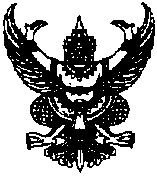 คำสั่งมหาวิทยาลัยนครพนมที่         /๒๕๖๒เรื่อง  แต่งตั้งคณะกรรมการพัฒนาหลักสูตร/ปรับปรับหลักสูตรตามกรอบมาตรฐานคุณวุฒิระดับอุดมศึกษาแห่งชาติ (TQF) หลักสูตร[คลิกพิมพ์] สาขาวิชา[คลิกพิมพ์] (หลักสูตรใหม่/ปรับปรุง พ.ศ. 25............)คณะ/วิทยาลัย/สถาบัน[คลิกพิมพ์]---------------------------------------ตามที่มหาวิทยาลัยนครพนม ได้มีนโยบายให้ทุกคณะ/วิทยาลัย ดำเนินการจัดทำหลักสูตรใหม่และหลักสูตรปรับปรุงตามกรอบมาตรฐานคุณวุฒิระดับอุดมศึกษาแห่งชาติ (TQF) พ.ศ. ๒๕๕๒ และเกณฑ์มาตรฐานหลักสูตรระดับปริญญาตรี พ.ศ. ๒๕๕๘/เกณฑ์มาตรฐานหลักสูตรระดับบัณฑิตศึกษา พ.ศ. ๒๕๕๘ เพื่อให้ใช้หลักสูตรดังกล่าวกับนักศึกษาที่เข้าศึกษาในปีการศึกษา[คลิกพิมพ์] เป็นต้นไป ดังนั้นเพื่อให้การดำเนินการพัฒนาหรือปรับปรุงรายละเอียดของหลักสูตรระดับ[คลิกพิมพ์] และหลักสูตร[คลิกพิมพ์] สาขาวิชา [คลิกพิมพ์] คณะ/วิทยาลัย[คลิกพิมพ์] เป็นไปด้วยความเรียบร้อย และมีประสิทธิภาพ ฉะนั้น อาศัยอำนาจความตามมาตรา ๓๑ แห่งพระราชบัญญัติมหาวิทยาลัยนครพนม พ.ศ. ๒๕๔๘ จึงแต่งตั้งบุคคลดังต่อไปนี้ เป็นคณะกรรมการพัฒนาหลักสูตร/ปรับปรุงหลักสูตร ตามกรอบมาตรฐานคุณวุฒิระดับอุดมศึกษาแห่งชาติ (TQF) ดังนี้	๑. ที่ปรึกษา (ถ้ามี)                     ๑.๑ อธิการบดีมหาวิทยาลัยนครพนม                     ๑.๒ รองอธิการบดีที่ได้รับมอบหมายดูแลฝ่ายวิชาการ                     ๑.๓ ผู้ทรงคุณวุฒิพิเศษด้านมาตรฐานการศึกษา                      ๑.๔ คณบดีคณะ/วิทยาลัย.....................................                     ๑.๕ รองคณบดีฝ่ายวิชาการคณะ/วิทยาลัย.....................................หน้าที่  ให้คำปรึกษาด้านต่าง ๆ ให้การพัฒนาเพื่อปรับปรุงรายละเอียดของหลักสูตร ดำเนินไปด้วยความเรียบร้อย ตามกรอบมาตรฐานคุณวุฒิระดับอุดมศึกษาแห่งชาติ (TQF) พ.ศ. ๒๕๕๒ และเกณฑ์มาตรฐานหลักสูตรระดับปริญญาตรี พ.ศ. ๒๕๕๘/เกณฑ์มาตรฐานหลักสูตรระดับบัณฑิตศึกษา พ.ศ. ๒๕๕๘ ให้สำเร็จลุล่วงตามวัตถุประสงค์ที่ตั้งไว้  	๒. คณะกรรมการพัฒนา/ปรับปรุงหลักสูตร    	๒.๑............................อาจารย์ผู้รับผิดชอบหลักสูตร  ประธานกรรมการ หรือกรรมการ              	๒.๒............................อาจารย์ผู้รับผิดชอบหลักสูตร  กรรมการ              	๒.๓............................อาจารย์ผู้รับผิดชอบหลักสูตร  กรรมการ  	    	๒.๔............................อาจารย์ผู้รับผิดชอบหลักสูตร  กรรมการ  	    	๒.๕ ......................... ผู้ทรงคุณวุฒิภายนอก           ประธานกรรมการ หรือกรรมการ              	๒.๖............................สภาวิชาชีพ		   	กรรมการ              	๒.๗ ………………………Partners/ Stakeholders     กรรมการ              	๒.๘............................อาจารย์ผู้รับผิดชอบหลักสูตร   กรรมการและเลขานุการ  หน้าที่  ๑. ดำเนินการร่าง และพัฒนาหลักสูตรระดับ...........................................ตามกรอบมาตรฐานคุณวุฒิระดับอุดมศึกษาแห่งชาติ เรื่องเกณฑ์มาตรฐานหลักสูตรระดับ.......................................พ.ศ. 2558 และตามประกาศสภาวิชาชีพ (ถ้ามี) ๒. วิเคราะห์ และกำหนดจุดเด่นของหลักสูตรให้เป็นไปตามนโยบายของมหาวิทยาลัย และสอดคล้องกับความต้องการของผู้เรียน๓. นำเสนอร่างหลักสูตร เพื่อขอความเห็นชอบจากคณะกรรมการประจำคณะ/วิทยาลัย/สถาบัน...............................................คณะกรรมการสภาวิชาการ และคณะกรรมการพิจารณากลั่นกรองด้านวิชาการและหลักสูตร๔. ดำเนินการปรับปรุงแก้ไขหลักสูตรตามข้อเสนอแนะของคณะกรรมการสภาวิชาการ และคณะกรรมการพิจารณากลั่นกรองด้านวิชาการและหลักสูตร		๕. เสนอขออนุมัติหลักสูตรจากสภามหาวิทยาลัยทั้งนี้ตั้งแต่วันที่..........................................................เป็นต้นไป   สั่ง ณ วันที่.......................................พ.ศ. ๒๕๖๓(                                         )อธิการบดีมหาวิทยาลัยนครพนมเอกสารแนบหมายเลข ๕คำสั่งแต่งตั้งคณะกรรมการวิพากษ์หลักสูตรตัวอย่างคำสั่งมหาวิทยาลัยนครพนมที่          / ๒๕๖๒เรื่อง  แต่งตั้งคณะกรรมการวิพากษ์หลักสูตร[คลิกพิมพ์] สาขาวิชา[คลิกพิมพ์] (หลักสูตรใหม่/ปรับปรุง พ.ศ. 25............)คณะ/วิทยาลัย/สถาบัน[คลิกพิมพ์]---------------------------------------ตามที่มหาวิทยาลัยนครพนม ได้มีนโยบายให้ทุกคณะ/วิทยาลัย ดำเนินการจัดทำหลักสูตรใหม่และหลักสูตรปรับปรุงตามกรอบมาตรฐานคุณวุฒิระดับอุดมศึกษาแห่งชาติ (TQF) พ.ศ. ๒๕๕๒ และเกณฑ์มาตรฐานหลักสูตรระดับปริญญาตรี พ.ศ. ๒๕๕๘/เกณฑ์มาตรฐานหลักสูตรระดับบัณฑิตศึกษา พ.ศ. ๒๕๕๘ เพื่อให้ใช้หลักสูตรดังกล่าวกับนักศึกษาที่เข้าศึกษาในปีการศึกษา[คลิกพิมพ์] เป็นต้นไป ดังนั้นเพื่อให้การดำเนินการพัฒนาหรือปรับปรุงรายละเอียดของหลักสูตรระดับ[คลิกพิมพ์] และหลักสูตร[คลิกพิมพ์] สาขาวิชา [คลิกพิมพ์] คณะ/วิทยาลัย[คลิกพิมพ์] เป็นไปด้วยความเรียบร้อย และมีประสิทธิภาพ ฉะนั้น อาศัยอำนาจความตามมาตรา ๓๑ แห่งพระราชบัญญัติมหาวิทยาลัยนครพนม พ.ศ. ๒๕๔๘ จึงแต่งตั้งบุคคลดังต่อไปนี้ เป็นคณะกรรมการวิพากษ์หลักสูตร ดังนี้	๑. ที่ปรึกษา (ถ้ามี)                     ๑.๑ อธิการบดีมหาวิทยาลัยนครพนม                     ๑.๒ รองอธิการบดีที่ได้รับมอบหมายดูแลฝ่ายวิชาการ                     ๑.๓ ผู้ทรงคุณวุฒิพิเศษด้านมาตรฐานการศึกษา                      ๑.๔ คณบดีคณะ/วิทยาลัย.....................................                     ๑.๕ รองคณบดีฝ่ายวิชาการคณะ/วิทยาลัย.....................................หน้าที่  ให้คำปรึกษาด้านต่าง ๆ ให้การพัฒนาเพื่อปรับปรุงรายละเอียดของหลักสูตร ดำเนินไปด้วยความเรียบร้อย ตามกรอบมาตรฐานคุณวุฒิระดับอุดมศึกษาแห่งชาติ (TQF) พ.ศ. ๒๕๕๒ และเกณฑ์มาตรฐานหลักสูตรระดับปริญญาตรี พ.ศ. ๒๕๕๘/เกณฑ์มาตรฐานหลักสูตรระดับระดับบัณฑิตศึกษา พ.ศ. ๒๕๕๘ ให้สำเร็จลุล่วงตามวัตถุประสงค์ที่ตั้งไว้  	๒. คณะกรรมการวิพากษ์หลักสูตร    ๒.๑.....................................อาจารย์ผู้รับผิดชอบหลักสูตร  ประธานกรรมการ หรือกรรมการ              ๒.๒......................................อาจารย์ผู้รับผิดชอบหลักสูตร  กรรมการ              ๒.๓......................................ผู้ทรงคุณวุฒิภายนอก           กรรมการ  	   ๒.๔. .....................................ผู้ทรงคุณวุฒิภายนอก           กรรมการ  	   ๒.๕ ..................................... สภาวิชาชีพ			 กรรมการ             ๒.๖........................................Partners/ Stakeholders     กรรมการ             ๒.๗ …………………………………Partners/ Stakeholders     กรรมการ             ๒.๘........................................อาจารย์ผู้รับผิดชอบหลักสูตร  กรรมการและเลขานุการ  หน้าที่   วิพากษ์หลักสูตรและให้ข้อเสนอแนะเกี่ยวกับการปรับปรุงหลักสูตร ให้สอดคล้องกับกรอบมาตรฐานคุณวุฒิระดับอุดมศึกษาแห่งชาติ (TQF) พ.ศ. ๒๕๕๒ หรือมาตรฐานสาขาวิชา (ถ้ามี) และเกณฑ์มาตรฐานหลักสูตรระดับปริญญาตรี พ.ศ. ๒๕๕๘  ทั้งนี้ตั้งแต่วันที่..........................................................เป็นต้นไป   สั่ง ณ วันที่.......................................พ.ศ. ๒๕๖๓(                                     )                                 อธิการบดีมหาวิทยาลัยนครพนมเอกสารหมายเลข ๖ตารางเปรียบเทียบหลักสูตร (กรณีหลักสูตรปรับปรุง)ตารางเปรียบเทียบหลักสูตร (หลักสูตรเดิมและหลักสูตรปรับปรุง)ตารางเปรียบเทียบรายวิชา (หลักสูตรเดิมและหลักสูตรปรับปรุง)คำชี้แจง ให้ระบุคำอธิบายรายวิชาเอกสารแนบหมายเลข ๗ระเบียบมหาวิทยาลัยนครพนมเอกสารหมายเลข ๘ ประกาศกระทรวงศึกษาธิการ เรื่อง มาตรฐานคุณวุฒิระดับปริญญาตรี สาขาวิชา........................................................ พ.ศ. ...............................(ถ้ามี)เอกสารหมายเลข ๙ เอกสารบันทึกข้อตกลง (ถ้ามี)เอกสารหมายเลข ๑๐  รายงานการประชุมสภามหาวิทยาลัยนครพนม(หน้ารายงานผลการประชุมสภามหาวิทยาลัย เฉพาะที่มีวาระการนำเสนอหลักสูตร และหน้าสุดท้ายที่ลงนามโดยนายกสภามหาวิทยาลัย)ลำดับที่ชื่อ –นามสกุลตำแหน่งทางวิชาการคุณวุฒิระดับอุดมศึกษาชื่อสถาบัน: ปีสำเร็จการศึกษาจำนวนผลงานทางวิชาการ (พ.ศ. ๒๕.. -พ.ศ.๒๕..)๑.นาย/นาง/นางสาวตำแหน่งทางวิชาการ: () มหาวิทยาลัย พ.ศ.   () มหาวิทยาลัย พ.ศ.  () มหาวิทยาลัย พ.ศ. ๒.นาย/นาง/นางสาวตำแหน่งทางวิชาการ: () มหาวิทยาลัย พ.ศ.   () มหาวิทยาลัย พ.ศ.  () มหาวิทยาลัย พ.ศ. ลำดับที่ชื่อ –นามสกุลตำแหน่งทางวิชาการคุณวุฒิระดับอุดมศึกษาชื่อสถาบัน: ปีสำเร็จการศึกษาจำนวนผลงานทางวิชาการ (พ.ศ. ๒๕.. -พ.ศ.๒๕..)๓.นาย/นาง/นางสาวตำแหน่งทางวิชาการ: () มหาวิทยาลัย พ.ศ.   () มหาวิทยาลัย พ.ศ.  () มหาวิทยาลัย พ.ศ. ๔.นาย/นาง/นางสาวตำแหน่งทางวิชาการ: () มหาวิทยาลัย พ.ศ.   () มหาวิทยาลัย พ.ศ.  () มหาวิทยาลัย พ.ศ. ๕.นาย/นาง/นางสาวตำแหน่งทางวิชาการ: () มหาวิทยาลัย พ.ศ.   () มหาวิทยาลัย พ.ศ.  () มหาวิทยาลัย พ.ศ. ลำดับที่ชื่อ –นามสกุลตำแหน่งทางวิชาการคุณวุฒิระดับอุดมศึกษาชื่อสถาบัน: ปีสำเร็จการศึกษาจำนวนผลงานทางวิชาการ (พ.ศ. ๒๕๕๖ - พ.ศ.๒๕๖๐)๑.นางสาวสมหญิง  จริงใจตำแหน่งทางวิชาการ:  อาจารย์Ph.D. (Microbiology)University of Chicago: 2006วท.ม. (จุลชีววิทยาทางการแพทย์)จุฬาลงกรณ์มหาวิทยาลัย: พ.ศ. ๒๕๔๔วท.บ.(วิทยาศาสตร์การแพทย์) มหาวิทยาลัยบูรพา: พ.ศ. ๒๕๓๘      ๓ เรื่องลำดับที่ชื่อ –นามสกุลตำแหน่งทางวิชาการคุณวุฒิระดับอุดมศึกษาชื่อสถาบัน: ปีสำเร็จการศึกษาจำนวนผลงานทางวิชาการ (พ.ศ. ๒๕.. - พ.ศ.๒๕..)๑.นาย/นาง/นางสาวตำแหน่งทางวิชาการ:  () มหาวิทยาลัย พ.ศ.   () มหาวิทยาลัย พ.ศ.  () มหาวิทยาลัย พ.ศ. ๒.นาย/นาง/นางสาวตำแหน่งทางวิชาการ:  () มหาวิทยาลัย พ.ศ.   () มหาวิทยาลัย พ.ศ.  () มหาวิทยาลัย พ.ศ. ๓.นาย/นาง/นางสาวตำแหน่งทางวิชาการ:  () มหาวิทยาลัย พ.ศ.   () มหาวิทยาลัย พ.ศ.  () มหาวิทยาลัย พ.ศ. ๔.นาย/นาง/นางสาวตำแหน่งทางวิชาการ:  () มหาวิทยาลัย พ.ศ.   () มหาวิทยาลัย พ.ศ.  () มหาวิทยาลัย พ.ศ. ลำดับที่ชื่อ –นามสกุลตำแหน่งทางวิชาการคุณวุฒิระดับอุดมศึกษาชื่อสถาบัน: ปีสำเร็จการศึกษาจำนวนผลงานทางวิชาการ (พ.ศ. ๒๕.. - พ.ศ.๒๕..)๕.นาย/นาง/นางสาวเลขบัตรประจำตัวประชาชนตำแหน่งทางวิชาการ:  () มหาวิทยาลัย พ.ศ.   () มหาวิทยาลัย พ.ศ.  () มหาวิทยาลัย พ.ศ. …มีมากกว่า ๕ ท่านได้ คุณสมบัติเป็นไปตามเกณฑ์ปี ๒๕๕๘แผนการพัฒนา/การเปลี่ยนแปลงกลยุทธ์หลักฐาน/ตัวบ่งชี้๑. ด้านการบริหารหลักสูตรระบบและกลไกในการบริหารหลักสูตร๑)...๑)...๒. ด้านการบริหารทรัพยากรการเรียนการสอน เช่น การบริหารงบประมาณ ทรัพยากรการเรียนการสอน๑)...๑)...๓. ด้านการบริหารคณาจารย์๑)...๑)...๔. ด้านการบริหารบุคคลสายสนับสนุน๑)...๑)...๕. ด้านการสนับสนุนและการให้คำแนะนำนักศึกษา๑)...๑)...๖. ด้านความต้องการตลาดแรงงาน สังคม และหรือความพึงพอใจของผู้ใช้บัณฑิต๑)...๑)...ระดับชั้นปีจำนวนนักศึกษาในแต่ละปีการศึกษาจำนวนนักศึกษาในแต่ละปีการศึกษาจำนวนนักศึกษาในแต่ละปีการศึกษาจำนวนนักศึกษาในแต่ละปีการศึกษาจำนวนนักศึกษาในแต่ละปีการศึกษาระดับชั้นปี๒๕..๒๕..๒๕..๒๕..๒๕..ชั้นปีที่ ๑ชั้นปีที่ ๒-ชั้นปีที่ ๓--ชั้นปีที่ ๔---รวมจำนวนนักศึกษาจำนวนบัณฑิตที่คาดว่าจะสำเร็จการศึกษา---ระดับชั้นปีจำนวนนักศึกษาในแต่ละปีการศึกษาจำนวนนักศึกษาในแต่ละปีการศึกษาจำนวนนักศึกษาในแต่ละปีการศึกษาจำนวนนักศึกษาในแต่ละปีการศึกษาจำนวนนักศึกษาในแต่ละปีการศึกษาระดับชั้นปี๒๕๖๒๒๕๖๓๒๕๖๔๒๕๖๕๒๕๖๖ชั้นปีที่ ๑4040404040ชั้นปีที่ ๒-40404040ชั้นปีที่ ๓--404040ชั้นปีที่ ๔---4040รวมจำนวนนักศึกษา4080120160     160จำนวนบัณฑิตที่คาดว่าจะสำเร็จการศึกษา---4040รายละเอียดรายรับปีการศึกษา  ปีการศึกษา  ปีการศึกษา  ปีการศึกษา  ปีการศึกษา  รายละเอียดรายรับ๒๕..๒๕..๒๕..๒๕..๒๕..๑.  ค่าธรรมเนียมการศึกษา  ๒.  ค่าธรรมเนียมเรียกเก็บตามรายการ๓.  เงินอุดหนุนจากรัฐบาลรวมรายรับหมวดรายจ่ายปีการศึกษา  ปีการศึกษา  ปีการศึกษา  ปีการศึกษา  ปีการศึกษา  หมวดรายจ่าย๒๕..๒๕..๒๕..๒๕..๒๕..๑. งบบุคลากร    ๑.๑ หมวดเงินเดือน    ๑.๒ หมวดค่าจ้างประจำอัตราที่ต้องการใหม่๒. งบดำเนินการ    ๒.๑ หมวดค่าตอบแทน      ๒.๒ หมวดค่าใช้สอย    ๒.๓ หมวดค่าวัสดุ    ๒.๔ หมวดสาธารณูปโภค๓.  ทุนการศึกษา๔.  งบลงทุน     ๔.๑  หมวดครุภัณฑ์๕.  รายจ่ายระดับมหาวิทยาลัย๖.  งบเงินอุดหนุนรวมรายจ่ายรายรับสูงกว่ารายจ่ายจำนวนนักศึกษาค่าใช้จ่ายต่อหัวนักศึกษา/ปีค่าใช้จ่ายเฉลี่ย/หัวตลอดหลักสูตรจุดคุ้มทุนของหลักสูตร (จำนวนนักศึกษา)	หมวดวิชาจำนวนหน่วยกิตจำนวนหน่วยกิตจำนวนหน่วยกิต	หมวดวิชาสกอ./มคอ.๑(ตามที่กำหนด)หลักสูตรหลักสูตร	หมวดวิชาสกอ./มคอ.๑(ตามที่กำหนด)หลักสูตรใหม่ พ.ศ.หลักสูตรปรับปรุง พ.ศ.๑.  หมวดวิชาศึกษาทั่วไป     ๑.๑ กลุ่มภาษา                                                              ๑.๒ กลุ่มวิชามนุษยศาสตร์และสังคมศาสตร์      ๑.๓ กลุ่มวิชาวิทยาศาสตร์และคณิตศาสตร์     ๑.๔ กลุ่มวิชาสหศาสตร์     ๑.๕ กลุ่มวิชาการเป็นผู้ประกอบการไม่น้อยกว่า ๓๐ หน่วยกิตไม่น้อยกว่า  ๓๓ หน่วยกิตไม่น้อยกว่า  ๓๓ หน่วยกิต	หมวดวิชาจำนวนหน่วยกิตจำนวนหน่วยกิตจำนวนหน่วยกิต	หมวดวิชาสกอ./มคอ.๑(ตามที่กำหนด)หลักสูตรหลักสูตร	หมวดวิชาสกอ./มคอ.๑(ตามที่กำหนด)หลักสูตรใหม่ พ.ศ.หลักสูตรปรับปรุง พ.ศ.๒.  หมวดวิชาเฉพาะ     ๒.๑ กลุ่มวิชาพื้นฐานวิชาชีพ     ๒.๒ กลุ่มวิชาเฉพาะ           ๒.๒.๑  กลุ่มวิชาเฉพาะบังคับ           ๒.๒.๒  กลุ่มวิชาเฉพาะเลือก  ไม่น้อยกว่าไม่น้อยกว่าไม่น้อยกว่า๓.  หมวดวิชาเลือกเสรีไม่น้อยกว่าไม่น้อยกว่าไม่น้อยกว่าจำนวนหน่วยกิตรวมตลอดหลักสูตรไม่น้อยกว่าไม่น้อยกว่าไม่น้อยกว่าหมวดวิชารหัสและชื่อวิชาหน่วยกิต (ทฤษฎี-ปฏิบัติ-ศึกษาด้วยตนเอง)ศึกษาทั่วไป [คลิกพิมพ์รหัสวิชา............................ชื่อวิชา.....................]ศึกษาทั่วไป [คลิกพิมพ์รหัสวิชา............................ชื่อวิชา.....................]ศึกษาทั่วไป [คลิกพิมพ์รหัสวิชา............................ชื่อวิชา.....................]เฉพาะ [คลิกพิมพ์รหัสวิชา............................ชื่อวิชา.....................]เฉพาะ [คลิกพิมพ์รหัสวิชา............................ชื่อวิชา.....................]เฉพาะ [คลิกพิมพ์รหัสวิชา............................ชื่อวิชา.....................]วิชาเลือกเสรี [คลิกพิมพ์รหัสวิชา............................ชื่อวิชา.....................]รวมรวมหมวดวิชารหัสและชื่อวิชาหน่วยกิต (ทฤษฎี-ปฏิบัติ-ศึกษาด้วยตนเอง)ศึกษาทั่วไป [คลิกพิมพ์รหัสวิชา............................ชื่อวิชา.....................]ศึกษาทั่วไป [คลิกพิมพ์รหัสวิชา............................ชื่อวิชา.....................]ศึกษาทั่วไป [คลิกพิมพ์รหัสวิชา............................ชื่อวิชา.....................]เฉพาะ [คลิกพิมพ์รหัสวิชา............................ชื่อวิชา.....................]เฉพาะ [คลิกพิมพ์รหัสวิชา............................ชื่อวิชา.....................]เฉพาะ [คลิกพิมพ์รหัสวิชา............................ชื่อวิชา.....................]วิชาเลือกเสรี [คลิกพิมพ์รหัสวิชา............................ชื่อวิชา.....................]รวมรวมหมวดวิชารหัสและชื่อวิชาหน่วยกิต (ทฤษฎี-ปฏิบัติ-ศึกษาด้วยตนเอง)ศึกษาทั่วไป [คลิกพิมพ์รหัสวิชา............................ชื่อวิชา.....................]ศึกษาทั่วไป [คลิกพิมพ์รหัสวิชา............................ชื่อวิชา.....................]ศึกษาทั่วไป [คลิกพิมพ์รหัสวิชา............................ชื่อวิชา.....................]เฉพาะ [คลิกพิมพ์รหัสวิชา............................ชื่อวิชา.....................]เฉพาะ [คลิกพิมพ์รหัสวิชา............................ชื่อวิชา.....................]เฉพาะ [คลิกพิมพ์รหัสวิชา............................ชื่อวิชา.....................]วิชาเลือกเสรี [คลิกพิมพ์รหัสวิชา............................ชื่อวิชา.....................]รวมรวมหมวดวิชารหัสและชื่อวิชาหน่วยกิต (ทฤษฎี-ปฏิบัติ-ศึกษาด้วยตนเอง)ศึกษาทั่วไป [คลิกพิมพ์รหัสวิชา............................ชื่อวิชา.....................]ศึกษาทั่วไป [คลิกพิมพ์รหัสวิชา............................ชื่อวิชา.....................]ศึกษาทั่วไป [คลิกพิมพ์รหัสวิชา............................ชื่อวิชา.....................]เฉพาะ [คลิกพิมพ์รหัสวิชา............................ชื่อวิชา.....................]เฉพาะ [คลิกพิมพ์รหัสวิชา............................ชื่อวิชา.....................]เฉพาะ [คลิกพิมพ์รหัสวิชา............................ชื่อวิชา.....................]วิชาเลือกเสรี [คลิกพิมพ์รหัสวิชา............................ชื่อวิชา.....................]รวมรวมหมวดวิชารหัสและชื่อวิชาหน่วยกิต (ทฤษฎี-ปฏิบัติ-ศึกษาด้วยตนเอง)ศึกษาทั่วไป [คลิกพิมพ์รหัสวิชา............................ชื่อวิชา.....................]ศึกษาทั่วไป [คลิกพิมพ์รหัสวิชา............................ชื่อวิชา.....................]ศึกษาทั่วไป [คลิกพิมพ์รหัสวิชา............................ชื่อวิชา.....................]เฉพาะ [คลิกพิมพ์รหัสวิชา............................ชื่อวิชา.....................]เฉพาะ [คลิกพิมพ์รหัสวิชา............................ชื่อวิชา.....................]เฉพาะ [คลิกพิมพ์รหัสวิชา............................ชื่อวิชา.....................]วิชาเลือกเสรี [คลิกพิมพ์รหัสวิชา............................ชื่อวิชา.....................]รวมรวมหมวดวิชารหัสและชื่อวิชาหน่วยกิต (ทฤษฎี-ปฏิบัติ-ศึกษาด้วยตนเอง)ศึกษาทั่วไป [คลิกพิมพ์รหัสวิชา............................ชื่อวิชา.....................]ศึกษาทั่วไป [คลิกพิมพ์รหัสวิชา............................ชื่อวิชา.....................]ศึกษาทั่วไป [คลิกพิมพ์รหัสวิชา............................ชื่อวิชา.....................]เฉพาะ [คลิกพิมพ์รหัสวิชา............................ชื่อวิชา.....................]เฉพาะ [คลิกพิมพ์รหัสวิชา............................ชื่อวิชา.....................]เฉพาะ [คลิกพิมพ์รหัสวิชา............................ชื่อวิชา.....................]วิชาเลือกเสรี [คลิกพิมพ์รหัสวิชา............................ชื่อวิชา.....................]รวมรวมหมวดวิชารหัสและชื่อวิชาหน่วยกิต (ทฤษฎี-ปฏิบัติ-ศึกษาด้วยตนเอง)ศึกษาทั่วไป [คลิกพิมพ์รหัสวิชา............................ชื่อวิชา.....................]ศึกษาทั่วไป [คลิกพิมพ์รหัสวิชา............................ชื่อวิชา.....................]ศึกษาทั่วไป [คลิกพิมพ์รหัสวิชา............................ชื่อวิชา.....................]เฉพาะ [คลิกพิมพ์รหัสวิชา............................ชื่อวิชา.....................]เฉพาะ [คลิกพิมพ์รหัสวิชา............................ชื่อวิชา.....................]เฉพาะ [คลิกพิมพ์รหัสวิชา............................ชื่อวิชา.....................]วิชาเลือกเสรี [คลิกพิมพ์รหัสวิชา............................ชื่อวิชา.....................]รวมรวมหมวดวิชารหัสและชื่อวิชาหน่วยกิต (ทฤษฎี-ปฏิบัติ-ศึกษาด้วยตนเอง)ศึกษาทั่วไป [คลิกพิมพ์รหัสวิชา............................ชื่อวิชา.....................]ศึกษาทั่วไป [คลิกพิมพ์รหัสวิชา............................ชื่อวิชา.....................]ศึกษาทั่วไป [คลิกพิมพ์รหัสวิชา............................ชื่อวิชา.....................]เฉพาะ [คลิกพิมพ์รหัสวิชา............................ชื่อวิชา.....................]เฉพาะ [คลิกพิมพ์รหัสวิชา............................ชื่อวิชา.....................]เฉพาะ [คลิกพิมพ์รหัสวิชา............................ชื่อวิชา.....................]วิชาเลือกเสรี [คลิกพิมพ์รหัสวิชา............................ชื่อวิชา.....................]รวมรวมลำดับที่ชื่อ –นามสกุลตำแหน่งทางวิชาการคุณวุฒิระดับอุดมศึกษาชื่อสถาบัน: ปีสำเร็จการศึกษาภาระงานสอน ชม./ปีการศึกษาภาระงานสอน ชม./ปีการศึกษาจำนวนผลงานทางวิชาการ (พ.ศ. ๒๕.. -พ.ศ.๒๕..)ลำดับที่ชื่อ –นามสกุลตำแหน่งทางวิชาการคุณวุฒิระดับอุดมศึกษาชื่อสถาบัน: ปีสำเร็จการศึกษาภาระงานสอนที่มีอยู่แล้วภาระงานสอนที่จะมีในหลักสูตรนี้จำนวนผลงานทางวิชาการ (พ.ศ. ๒๕.. -พ.ศ.๒๕..)๑.นาย/นาง/นางสาวตำแหน่งทางวิชาการ:  () มหาวิทยาลัย พ.ศ.   () มหาวิทยาลัย พ.ศ.  () มหาวิทยาลัย พ.ศ. ๒.นาย/นาง/นางสาวตำแหน่งทางวิชาการ:  () มหาวิทยาลัย พ.ศ.   () มหาวิทยาลัย พ.ศ.  () มหาวิทยาลัย พ.ศ. ๓.นาย/นาง/นางสาวตำแหน่งทางวิชาการ:  () มหาวิทยาลัย พ.ศ.   () มหาวิทยาลัย พ.ศ.  () มหาวิทยาลัย พ.ศ. …ลำดับที่ชื่อ –นามสกุลตำแหน่งทางวิชาการคุณวุฒิระดับอุดมศึกษาภาระงานสอน ชม./ปีการศึกษาภาระงานสอน ชม./ปีการศึกษาจำนวนผลงานทางวิชาการ (พ.ศ. ๒๕.. -พ.ศ.๒๕..)ลำดับที่ชื่อ –นามสกุลตำแหน่งทางวิชาการคุณวุฒิระดับอุดมศึกษาภาระงานสอนที่มีอยู่แล้วภาระงานสอนที่จะมีในหลักสูตรนี้จำนวนผลงานทางวิชาการ (พ.ศ. ๒๕.. -พ.ศ.๒๕..)๑.นาย/นาง/นางสาวตำแหน่งทางวิชาการ:  ()()  () ๒.นาย/นาง/นางสาวตำแหน่งทางวิชาการ:  ()()  () ๓.นาย/นาง/นางสาวตำแหน่งทางวิชาการ:  ()()  () …คุณลักษณะพิเศษกลยุทธ์หรือกิจกรรมของนักศึกษาด้าน[คลิกพิมพ์][คลิกพิมพ์]ด้าน[คลิกพิมพ์][คลิกพิมพ์]ด้าน[คลิกพิมพ์][คลิกพิมพ์]คุณลักษณะพิเศษ	กลยุทธ์หรือกิจกรรมของนักศึกษา๑. มีความสามารถด้านการใช้ภาษาอังกฤษ๑) เข้าค่ายฝึกทักษะการใช้ภาษาอังกฤษ๒) ร่วมกิจกรรมชมรมภาษาอังกฤษ๓) พัฒนาสื่อการเรียนการสอนที่หลากหลาย๔) จัดกิจกรรมทั้งในชั้นเรียน และนอกชั้นเรียนที่ส่งเสริมการใช้ภาษาอังกฤษ๕) ร่วมกิจกรรมพัฒนาทักษะภาษาอังกฤษของคณะ/มหาวิทยาลัย๖) สนับสนุนให้นักศึกษามีประสบการณ์ดูงานหรือฝึกงานในต่างประเทศรายวิชา๑. คุณธรรม จริยธรรม๑. คุณธรรม จริยธรรม๑. คุณธรรม จริยธรรม๑. คุณธรรม จริยธรรม๑. คุณธรรม จริยธรรม๒. ความรู้๒. ความรู้๒. ความรู้๒. ความรู้๒. ความรู้๓. ทักษะทางปัญญา๓. ทักษะทางปัญญา๓. ทักษะทางปัญญา๓. ทักษะทางปัญญา๓. ทักษะทางปัญญา๔. ทักษะความสัมพันธ์ระหว่างบุคคล
และความรับผิดชอบ๔. ทักษะความสัมพันธ์ระหว่างบุคคล
และความรับผิดชอบ๔. ทักษะความสัมพันธ์ระหว่างบุคคล
และความรับผิดชอบ๕. ทักษะการวิเคราะห์  เชิงตัวเลข การสื่อสาร และการใช้เทคโนโลยีสารสนเทศ๕. ทักษะการวิเคราะห์  เชิงตัวเลข การสื่อสาร และการใช้เทคโนโลยีสารสนเทศ๕. ทักษะการวิเคราะห์  เชิงตัวเลข การสื่อสาร และการใช้เทคโนโลยีสารสนเทศ๕. ทักษะการวิเคราะห์  เชิงตัวเลข การสื่อสาร และการใช้เทคโนโลยีสารสนเทศ๖.ทักษะด้านการปฏิบัติการวิชาชีพ๖.ทักษะด้านการปฏิบัติการวิชาชีพ๖.ทักษะด้านการปฏิบัติการวิชาชีพ หมวดวิชาศึกษาทั่วไป๑.๑๑.๒๑.๓๑.๔๑.๕๒.๑๒.๒๒.๓๒.๔๒.๕๓.๑๓.๒๓.๓๓.๔๔.๑๔.๑๔.๒๔.๓๕.๑๕.๒๕.๓๕.๔๕.๑๕.๒๕.๓รหัสวิชา  ชื่อวิชา  หมวดวิชาเฉพาะรหัสวิชา  ชื่อวิชาปีที่ความคาดหวังของผลลัพธ์การเรียนรู้เมื่อสิ้นปีการศึกษา1[คลิกพิมพ์]๒[คลิกพิมพ์]๓[คลิกพิมพ์]๔[คลิกพิมพ์]              รายละเอียดห้องเรียน /ห้องปฏิบัติการ จำนวน (ห้อง)๑.[คลิกพิมพ์]๒.[คลิกพิมพ์]๓.[คลิกพิมพ์]๔.[คลิกพิมพ์]๕.[คลิกพิมพ์]…[คลิกพิมพ์]                            รายละเอียด จำนวน (ห้อง)๑.[คลิกพิมพ์]๒.[คลิกพิมพ์]๓.[คลิกพิมพ์]๔.[คลิกพิมพ์]๕.[คลิกพิมพ์]…[คลิกพิมพ์]                             รายละเอียด จำนวน (ห้อง)๑.[คลิกพิมพ์]๒.[คลิกพิมพ์]๓.[คลิกพิมพ์]๔.[คลิกพิมพ์]๕.[คลิกพิมพ์]…[คลิกพิมพ์]จำนวนรายชื่อหนังสือและเอกสารเฉพาะในสาขาวิชาที่เปิดสอน/และที่เกี่ยวข้องจำนวนรายชื่อหนังสือและเอกสารเฉพาะในสาขาวิชาที่เปิดสอน/และที่เกี่ยวข้องจำนวนรายชื่อหนังสือและเอกสารเฉพาะในสาขาวิชาที่เปิดสอน/และที่เกี่ยวข้องประเภท/รายการห้องสมุดสำนักวิทยบริการห้องสมุดคณะ/วิทยาลัย (ถ้ามี)หนังสือภาษาไทย[คลิกพิมพ์][คลิกพิมพ์]หนังสือภาษาอังกฤษ[คลิกพิมพ์][คลิกพิมพ์]วารสารภาษาไทย[คลิกพิมพ์][คลิกพิมพ์]วารสารภาษาอังกฤษ[คลิกพิมพ์][คลิกพิมพ์]สื่ออิเล็กทรอนิกส์ ฐานข้อมูลสำเร็จรูป ซีดีรอม วิดีโอเพื่อการศึกษา ให้แจ้งรายละเอียด ชื่อฐานข้อมูลที่มี[คลิกพิมพ์][คลิกพิมพ์]อื่น ๆ ให้ระบุเช่น แหล่งข้อมูลอื่น ๆ ผ่านเครือข่าย Internet[คลิกพิมพ์][คลิกพิมพ์]ตัวบ่งชี้และเป้าหมายปีการศึกษาปีการศึกษาปีการศึกษาปีการศึกษาปีการศึกษาตัวบ่งชี้และเป้าหมายปีที่ ๑ปีที่ ๒ปีที่ ๓ปีที่ ๔ปีที่ ๕๑.อาจารย์ประจำหลักสูตรอย่างน้อยร้อยละ ๘๐ มีส่วนร่วมในการประชุมเพื่อวางแผน ติดตาม และทบทวนการดำเนินงาน หลักสูตรXXXXX๒. มีรายละเอียดของหลักสูตร ตามแบบ มคอ.๒ ที่สอดคล้องกับกรอบมาตรฐานคุณวุฒิแห่งชาติหรือมาตรฐานคุณวุฒิสาขา/สาขาวิชาXXXXX๓. มีรายละเอียดของรายวิชา และรายละเอียดของประสบการณ์ภาคสนาม ตามแบบ มคอ.๓ และมคอ.๔ (ถ้ามี) อย่างน้อยก่อนการเปิดสอนในแต่ละภาคการศึกษาให้ครบทุกรายวิชาXXXXX๔. จัดทำรายงานผลการดำเนินการของรายวิชาและรายงานผลการดำเนินการของประสบการณ์ภาคสนามตามแบบมคอ.๕ และมคอ.๖ (ถ้ามี) ภายใน ๓๐ วัน หลังสิ้นสุดภาคการศึกษาที่เปิดสอนให้ครบทุกรายวิชาXXXXX๕. จัดทำรายงานผลการดำเนินการของหลักสูตรตามแบบ มคอ.๗ ภายใน ๖๐ วัน หลังสิ้นสุดปีการศึกษาXXXXX๖.  มีการทวนสอบผลการเรียนรู้ของนักศึกษาตามมาตรฐานผลการเรียนรู้ ที่กำหนดใน มคอ.๓ และมคอ.๔ (ถ้ามี) อย่างน้อยร้อยละ ๒๕ ของรายวิชาที่เปิดสอนในแต่ละปีการศึกษาXXXXX๗. มีการพัฒนา/ปรับปรุงการจัดการเรียนการสอน กลยุทธ์การสอน หรือการประเมินผลการเรียนรู้จากผลการประเมินการดำเนินงานที่รายงานใน มคอ.๗ ปีที่แล้วXXXX๘. อาจารย์ใหม่ (ถ้ามี) ทุกคน ได้รับการปฐมนิเทศหรือคำแนะนำด้านการจัดการเรียนการสอนXXXXX๙. อาจารย์ประจำทุกคนได้รับการพัฒนาทางวิชาการ และ/หรือวิชาชีพ อย่างน้อยปีละหนึ่งครั้งXXXXX๑๐. จำนวนบุคลากรสนับสนุนการเรียนการสอน (ถ้ามี) ได้รับการพัฒนาวิชาการ และ/หรือวิชาชีพ ไม่น้อยกว่าร้อยละ ๕๐ ต่อปีXXXXX๑๑. ระดับความพึงพอใจของนักศึกษาปีสุดท้าย/บัณฑิตใหม่ที่มีต่อคุณภาพหลักสูตร เฉลี่ยไม่น้อยกว่า ๓.๕ จากคะแนนเต็ม ๕.๐X๑๒. ระดับความพึงพอใจของผู้ใช้บัณฑิตที่มีต่อบัณฑิตใหม่เฉลี่ยไม่น้อยกว่า ๓.๕ จากคะแนนเต็ม ๕.๐X๑๓.  [คลิกพิมพ์]………เพิ่มเติมรวมตัวบ่งชี้ (ข้อ) ในแต่ละปีตัวบ่งชี้บังคับ (ข้อที่)๑-๕๑-๕๑-๕๑-๕๑-๕ระดับปริญญาสาขาวิชาปีที่สำเร็จสถาบันที่สำเร็จการศึกษาปรัชญาดุษฎีบัณฑิต[คลิกพิมพ์].……[คลิกพิมพ์].……[คลิกพิมพ์].……วิทยาศาสตรมหาบัณฑิต[คลิกพิมพ์].……[คลิกพิมพ์].……[คลิกพิมพ์].……วิทยาศาสตรบัณฑิต[คลิกพิมพ์].……[คลิกพิมพ์].……[คลิกพิมพ์].……ปีการศึกษาสรุปภาระงานสอน (จำนวนชั่วโมงสอน/สัปดาห์)สรุปภาระงานสอน (จำนวนชั่วโมงสอน/สัปดาห์)ปีการศึกษาภาระงานเดิมภาระงานในหลักสูตร๒๕๖๐๖ ชม./สัปดาห์๖ ชม./สัปดาห์๒๕๕๙[คลิกพิมพ์].……[คลิกพิมพ์].……ระดับปริญญาสาขาวิชาปีที่สำเร็จสถาบันที่สำเร็จการศึกษาปรัชญาดุษฎีบัณฑิต[คลิกพิมพ์].……[คลิกพิมพ์].……[คลิกพิมพ์].……วิทยาศาสตรมหาบัณฑิต[คลิกพิมพ์].……[คลิกพิมพ์].……[คลิกพิมพ์].……วิทยาศาสตรบัณฑิต[คลิกพิมพ์].……[คลิกพิมพ์].……[คลิกพิมพ์].……ปีการศึกษาสรุปภาระงานสอน (จำนวนชั่วโมงสอน/สัปดาห์)๒๕๖๐๖ ชม./สัปดาห์๒๕๕๙[คลิกพิมพ์].……หลักสูตร [คลิกพิมพ์]สาขาวิชา[คลิกพิมพ์] หลักสูตร [คลิกพิมพ์] พ.ศ. [คลิกพิมพ์]หลักสูตร [คลิกพิมพ์]สาขาวิชา[คลิกพิมพ์] หลักสูตรปรับปรุง [คลิกพิมพ์] พ.ศ. [คลิกพิมพ์]หมายเหตุชื่อหลักสูตรหลักสูตร [คลิกพิมพ์] สาขาวิชา[คลิกพิมพ์] ชื่อหลักสูตรหลักสูตร [คลิกพิมพ์] สาขาวิชา[คลิกพิมพ์]คงเดิม/ปรับเปลี่ยนจำนวนหน่วยกิตจำนวนหน่วยกิตรวม ไม่น้อยกว่า [คลิกพิมพ์] หน่วยกิตจำนวนหน่วยกิตจำนวนหน่วยกิตรวม ไม่น้อยกว่า [คลิกพิมพ์] หน่วยกิตคงเดิม/ปรับเพิ่ม/ปรับลดโครงสร้างหลักสูตรโครงสร้างหลักสูตร๑. หมวดวิชาศึกษาทั่วไป ไม่น้อยกว่า	     ๓๐	            หน่วยกิต๑. หมวดวิชาศึกษาทั่วไป 	๓๓	หน่วยกิตคงเดิม	๑.๑ กลุ่มวิชาภาษา                              ๑๒             หน่วยกิต    ๑.๒ กลุ่มวิชามนุษยศาสตร์                      ๓              หน่วยกิต    ๑.๓ กลุ่มวิชาสังคมศาสตร์                       ๓              หน่วยกิต    ๑.๔ กลุ่มวิชาวิทยาศาสตร์และคณิตศาสตร์   ๔              หน่วยกิต    ๑.๕ กลุ่มวิชาคอมพิวเตอร์                       ๓              หน่วยกิต    ๑.๖ กลุ่มวิชาเลือก                               ๕              หน่วยกิต	๑.๑	กลุ่มวิชา[คลิกพิมพ์]                         [คลิกพิมพ์] หน่วยกิต    ๑.๒ กลุ่มวิชา[คลิกพิมพ์]                         [คลิกพิมพ์] หน่วยกิต    ๑.๓ กลุ่มวิชา[คลิกพิมพ์]                         [คลิกพิมพ์] หน่วยกิต    ๑.๔ กลุ่มวิชา[คลิกพิมพ์]                         [คลิกพิมพ์] หน่วยกิต    ๑.๕ กลุ่มวิชา[คลิกพิมพ์]                         [คลิกพิมพ์] หน่วยกิตปรับชื่อกลุ่มวิชาโครงสร้างหลักสูตร (ต่อ)๒. หมวดวิชาเฉพาะ	[คลิกพิมพ์]	หน่วยกิต	๒.๑ วิชาแกน	      [คลิกพิมพ์] หน่วยกิต	๒.๒. วิชาเอก	      [คลิกพิมพ์] หน่วยกิต		๒.๒.๑  วิชาเอกบังคับ	      [คลิกพิมพ์]		หน่วยกิต		๒.๒.๒  วิชาเอกเลือก	      [คลิกพิมพ์]		หน่วยกิต	๒.๓  วิชาโท (ถ้ามี)	      [คลิกพิมพ์]	หน่วยกิตโครงสร้างหลักสูตร (ต่อ) ๒. หมวดวิชาเฉพาะ	[คลิกพิมพ์]	หน่วยกิต	๒.๑ กลุ่มวิชาพื้นฐานวิชาชีพ(แกน)	[คลิกพิมพ์]	หน่วยกิต	๒.๒  กลุ่มวิชาเฉพาะบังคับ	[คลิกพิมพ์]	หน่วยกิต    ๒.๓  กลุ่มวิชาเฉพาะเอกเลือก	           [คลิกพิมพ์]	หน่วยกิตคงเดิม/ปรับเพิ่ม/ปรับลด๓. หมวดวิชาเลือกเสรี ไม่น้อยกว่า	 ๖	หน่วยกิต๓. หมวดวิชาเลือกเสรี ไม่น้อยกว่า	 ๖	หน่วยกิตคงเดิมอาจารย์ประจำหลักสูตร/ผู้รับผิดชอบหลักสูตร (เดิม)*๑.  นาย/ นาง/นางสาว [คลิกพิมพ์]*๒.  นาย/ นาง/นางสาว [คลิกพิมพ์] ๓.  นาย/ นาง/นางสาว [คลิกพิมพ์] ๔.   นาย/ นาง/นางสาว [คลิกพิมพ์] ๕.  นาย/ นาง/นางสาว [คลิกพิมพ์]อาจารย์ผู้รับผิดชอบหลักสูตร (ใหม่) ๑.  นาย/ นาง/นางสาว [คลิกพิมพ์] ๒.  นาย/ นาง/นางสาว [คลิกพิมพ์] ๓.  นาย/ นาง/นางสาว [คลิกพิมพ์] ๔.   นาย/ นาง/นางสาว [คลิกพิมพ์] ๕.  นาย/ นาง/นางสาว [คลิกพิมพ์]คงเดิม/ปรับเพิ่ม/ปรับลดหลักสูตร [คลิกพิมพ์]สาขาวิชา[คลิกพิมพ์] หลักสูตร [คลิกพิมพ์] พ.ศ. [คลิกพิมพ์]หลักสูตร [คลิกพิมพ์]สาขาวิชา[คลิกพิมพ์] หลักสูตร [คลิกพิมพ์] พ.ศ. [คลิกพิมพ์]หลักสูตร [คลิกพิมพ์]สาขาวิชา[คลิกพิมพ์] หลักสูตร [คลิกพิมพ์] พ.ศ. [คลิกพิมพ์]หลักสูตร [คลิกพิมพ์]สาขาวิชา[คลิกพิมพ์] หลักสูตรปรับปรุง [คลิกพิมพ์] พ.ศ. [คลิกพิมพ์]หลักสูตร [คลิกพิมพ์]สาขาวิชา[คลิกพิมพ์] หลักสูตรปรับปรุง [คลิกพิมพ์] พ.ศ. [คลิกพิมพ์]หลักสูตร [คลิกพิมพ์]สาขาวิชา[คลิกพิมพ์] หลักสูตรปรับปรุง [คลิกพิมพ์] พ.ศ. [คลิกพิมพ์]หมายเหตุรหัสวิชาชื่อวิชาหน่วยกิตรหัสวิชาชื่อวิชาหน่วยกิตหมายเหตุหมวดวิชาเฉพาะ – พื้นฐานวิชาชีพ (วิชาแกน)หมวดวิชาเฉพาะ – พื้นฐานวิชาชีพ (วิชาแกน)หมวดวิชาเฉพาะ – พื้นฐานวิชาชีพ (วิชาแกน)หมวดวิชาเฉพาะ – พื้นฐานวิชาชีพ (วิชาแกน)หมวดวิชาเฉพาะ – พื้นฐานวิชาชีพ (วิชาแกน)หมวดวิชาเฉพาะ – พื้นฐานวิชาชีพ (วิชาแกน)EX. ๓๐๓๑๑๑มหัศจรรย์แห่งโมเลกุลMiracle of Molecules๒ (๒-๐-๔)EX. ๓๐๓๑๑๒มหัศจรรย์แห่งโมเลกุลMiracle of Molecules๒ (๒-๐-๔)ปรับรหัสวิชา คำอธิบายรายวิชาทั้งภาษาไทยและภาษาอังกฤษ-  วิชาเฉพาะบังคับ-  วิชาเฉพาะบังคับ-  วิชาเฉพาะบังคับ-  วิชาเฉพาะบังคับ-  วิชาเฉพาะบังคับ-  วิชาเฉพาะบังคับ- วิชาเลือก- วิชาเลือก- วิชาเลือก- วิชาเลือก- วิชาเลือก- วิชาเลือก